г. Петропавловск-Камчатский		                 «____»__________ 2018 годаВ соответствии с Федеральным законом от 27.07.2010 № 210-ФЗ «Об организации предоставления государственных и муниципальных услуг», постановлением Правительства Камчатского края от 05.08.2011 № 321-П «Об утверждении Порядка разработки и утверждения административных регламентов исполнения государственных функций и Порядка разработки и утверждения административных регламентов предоставления государственных услуг исполнительными органами государственной власти Камчатского края», постановлением Правительства Российской Федерации от 26.03.2016 № 236 «О требованиях к предоставлению в электронной форме государственных и муниципальных услуг»ПРИКАЗЫВАЮ:1. Утвердить административный регламент предоставления местными администрациями и иными органами местного самоуправления Камчатского края, осуществляющими исполнительно-распорядительные полномочия в муниципальных образованиях, реализующими переданные полномочия Камчатского края, государственной услуги по предоставлению гражданам субсидий на оплату жилых помещений и коммунальных услуг, согласно приложению.2. Признать утратившими силу следующие приказы Министерства жилищно-коммунального хозяйства и энергетики Камчатского края:- от 11.09.2012 № 411 «Об утверждении Административного регламента предоставления местными администрациями и иными органами местного самоуправления Камчатского края, осуществляющими исполнительно-распорядительные полномочия в муниципальных образованиях, реализующими переданные полномочия Камчатского края по предоставлению гражданам субсидий на оплату жилых помещений и коммунальных услуг»;- от 29.10.2012 № 480 «О внесении изменений в приложение к Приказу Министерства жилищно-коммунального хозяйства и энергетики Камчатского края от 11.09.2012 № 411 «Об утверждении Административного регламента предоставления местными администрациями и иными органами местного самоуправления Камчатского края, осуществляющими исполнительно-распорядительные полномочия в муниципальных образованиях, реализующими переданные полномочия Камчатского края по предоставлению гражданам субсидий на оплату жилых помещений и коммунальных услуг»;- от 30.06.2016 № 371 «О внесении изменения в приложение к Приказу Министерства ЖКХ и энергетики Камчатского края от 11.09.2012 № 411 «Об утверждении административного регламента предоставления местными администрациями и иными органами местного самоуправления Камчатского края, осуществляющими исполнительно-распорядительные полномочия в муниципальных образованиях, реализующими переданные полномочия Камчатского края по предоставлению гражданам субсидий на оплату жилых помещений и коммунальных услуг»;- от 19.09.2016 № 572 «О внесении изменений в приложение к Приказу Министерства ЖКХ и энергетики Камчатского края от 11.09.2012 № 411 «Об утверждении Административного регламента предоставления местными администрациями и иными органами местного самоуправления Камчатского края, осуществляющими исполнительно - распорядительные полномочия в муниципальных образованиях, реализующими переданные полномочия Камчатского края по предоставлению гражданам субсидий на оплату жилых помещений и коммунальных услуг»;- от 01.11.2016 № 660 «О внесении изменений в приложение к Приказу Министерства ЖКХ и энергетики Камчатского края от 11.09.2012 № 411 «Об утверждении Административного регламента предоставления местными администрациями и иными органами местного самоуправления Камчатского края, осуществляющими исполнительно - распорядительные полномочия в муниципальных образованиях, реализующими переданные полномочия Камчатского края по предоставлению гражданам субсидий на оплату жилых помещений и коммунальных услуг»;- от 29.09.2017 № 666 «О внесении изменений в приложение к приказу Министерства жилищно-коммунального хозяйства и энергетики Камчатского края от 11.09.2012 № 411 «Об утверждении административного регламента предоставления  местными администрациями и иными  органами местного самоуправления Камчатского края, осуществляющими исполнительно - распорядительные полномочия в муниципальных образованиях, реализующими переданные полномочия Камчатского края государственной услуги по предоставлению гражданам субсидий на оплату жилых помещений и коммунальных услуг».3. Настоящий приказ вступает в силу через 10 дней после дня его официального опубликования.Министр 									         В.В. ТихоновичАдминистративный регламентпредоставления местными администрациями и иными органами местного самоуправления Камчатского края, осуществляющими исполнительно-распорядительные полномочия в муниципальных образованиях, реализующими переданные полномочия Камчатского края, государственной услуги по предоставлению гражданам субсидий на оплату жилых помещений и коммунальных услугI. Общие положенияПредмет регулирования административного регламента предоставления государственной услуги1. Предметом регулирования настоящего административного регламента является предоставление местными администрациями и иными органами местного самоуправления Камчатского края, осуществляющими исполнительно-распорядительные полномочия в муниципальных образованиях (далее - орган местного самоуправления), реализующими переданные полномочия Камчатского края, самостоятельно или через подведомственные организации (далее - уполномоченный орган) государственной услуги по предоставлению гражданам субсидий на оплату жилых помещений и коммунальных услуг (далее - государственная услуга).Круг заявителей 2. Государственная услуга предоставляется:Заявителями на предоставление государственной услуги являются физические лица, являющиеся гражданами Российской Федерации, а также иностранными гражданами, если это предусмотрено международными договорами Российской Федерации, проживающие в муниципальных образованиях Камчатского края либо их уполномоченные представители (законные представители) (далее - представители), и соответствующие одновременно следующим условиям.- наличие регистрации по месту постоянного жительства в жилом помещении, для оплаты которого гражданин обращается за субсидией, а для военнослужащих - граждан, проходящих службу по контракту, являющихся нанимателями жилого помещения по договору найма или поднайма - наличие регистрации по адресу воинской части;- наличие основания пользования заявителем жилым помещением: пользователи жилого помещения в государственном или муниципальном жилищном фонде; наниматели жилого помещения по договору найма в частном жилищном фонде; члены жилищного или жилищно-строительного кооператива; собственники жилого помещения (квартиры, жилого дома, части квартиры или жилого дома);- отсутствие задолженности по оплате жилого помещения и коммунальных услуг или наличие заключенного соглашения о погашении указанной задолженности и (или) выполнение гражданами соглашений по ее погашению;- превышение расходов на оплату жилого помещения и коммунальных услуг, рассчитанных исходя из размера региональных стандартов нормативной площади жилого помещения, используемой для расчета субсидий, и размера региональных стандартов стоимости жилищно-коммунальных услуг над величиной, соответствующей максимально допустимой доле расходов граждан на оплату жилого помещения и коммунальных услуг в совокупном доходе семьи. При этом для семей со среднедушевым доходом ниже установленного прожиточного минимума максимально допустимая доля расходов уменьшается в соответствии с поправочным коэффициентом, равным отношению среднедушевого дохода семьи к прожиточному минимуму.3. Государственная услуга предоставляется гражданам, указанным в пункте 2 Административного регламента, с учетом постоянно проживающих с ними членов их семей.В случаях, когда наниматели жилого помещения по договору найма в частном жилищном фонде, члены жилищного или жилищно-строительного кооператива, собственники жилого помещения проходят военную службу по призыву в Вооруженных Силах Российской Федерации, других войсках, воинских формированиях и органах, созданных в соответствии с законодательством Российской Федерации; осуждены к лишению свободы; признаны безвестно отсутствующими; умерли или объявлены умершими; находятся на принудительном лечении по решению суда, государственная услуга предоставляется членам семьи указанных граждан при условии, что они продолжают постоянно проживать в ранее занимаемых совместно с этими гражданами жилых помещениях.В случае если в семье имеется несколько членов семьи, соответствующих всем условиям предоставления субсидий, заявителем на субсидию может быть любой из них.4. Определение права на субсидии граждан, проживающих в коммунальной квартире по самостоятельным основаниям и являющихся членами различных семей, а также расчет размера их субсидий.Если граждане, не относящиеся к членам одной семьи, проживают в одном жилом помещении по разным основаниям (например, собственники, наниматели, поднаниматели и др.), то определение их прав на субсидии и расчет размера субсидий производятся раздельно.Требования к порядку информирования о порядке предоставления государственной услуги5. Основными требованиями к информированию граждан являются:1) достоверность предоставляемой информации;2) четкость и полнота в изложении информации.6. При информировании о порядке предоставления государственной услуги по телефону должностное лицо органа местного самоуправления, либо уполномоченного органа (далее - должностное лицо), приняв вызов по телефону, должно представиться: назвать фамилию, имя, отчество (при наличии), должность.Должностные лица обязаны сообщить график приема граждан, точный почтовый адрес органа местного самоуправления, либо уполномоченного органа, способ проезда к нему, а при необходимости - требования к письменному обращению.Информирование по телефону о порядке предоставления государственной услуги осуществляется в соответствии с графиком работы органа местного самоуправления, либо уполномоченного органа.Во время разговора должностное лицо должно произносить слова четко и не прерывать разговор по причине поступления другого звонка.При невозможности ответить на поставленные гражданином вопросы телефонный звонок должен быть переадресован (переведен) на другое должностное лицо либо обратившемуся гражданину должен быть сообщен номер телефона, по которому можно получить необходимую информацию, либо предлагается обратиться письменно или назначить другое удобное для заявителя время консультации.7. При ответах на телефонные звонки и устные обращения должностное лицо обязано в соответствии с поступившим обращением предоставлять информацию по следующим вопросам:1) о нормативных правовых актах, регулирующих вопросы предоставления государственной услуги (наименование, номер, дата принятия нормативного правового акта);2) о перечне категорий граждан, имеющих право на получение государственной услуги;3) о перечне документов, необходимых для получения государственной услуги;4) о сроках предоставления государственной услуги;5) об основаниях отказа в предоставлении государственной услуги;6) о месте размещения в информационно-телекоммуникационной сети «Интернет» информации по вопросам предоставления государственной услуги.8. Информация о месте нахождения и графике работы органов, предоставляющих государственную услугу по предоставлению гражданам субсидий на оплату жилых помещений и коммунальных услуг, справочные телефоны, адреса официальных сайтов приведены в приложении 1 Административного регламента.9. Информация для граждан по предоставлению государственной услуги размещена:1) на сайтах органов местного самоуправления, либо уполномоченных органов в информационно-телекоммуникационной сети «Интернет», приведенных в приложении № 1 Административного регламента.2) на Едином портале государственных и муниципальных услуг (функций) - www.gosuslugi.ru (далее - ЕПГУ) и Портале государственных и муниципальных услуг Камчатского края - gosuslugi41.ru (далее – РПГУ).10. Информирование граждан о предоставляемой государственной услуге осуществляется:1) при личном обращении в орган местного самоуправления, либо уполномоченный орган;2) посредством размещения информации на информационных стендах в помещениях органа местного самоуправления, либо уполномоченного органа;3) посредством размещения информации на официальном сайте исполнительных органов государственной власти Камчатского края в информационно-телекоммуникационной сети «Интернет», в государственных информационных системах ЕПГУ и РПГУ;4) посредством размещения информации в средствах массовой информации, издания информационных брошюр, буклетов, иной печатной продукции;5) посредством направления ответов на письменные обращения граждан.11. Со дня приема заявления и документов на предоставление государственной услуги гражданин, подавший заявление, имеет право на получение сведений о ходе предоставления государственной услуги при личном обращении в орган местного самоуправления, либо уполномоченный орган, либо в электронном виде с использованием средств ЕПГУ/РПГУ:1) о поступлении его заявления и документов;2) о ходе рассмотрения заявления и документов, о завершении рассмотрения заявления и документов.12. На информационных стендах органа местного самоуправления, либо уполномоченного органа размещается следующая информация:1) место нахождения, график (режим) работы, номера телефонов, адреса в информационно-телекоммуникационной сети «Интернет» и электронной почты органа местного самоуправления, либо уполномоченного органа;2) текст настоящего Административного регламента с приложениями;3) образцы заполнения заявлений о предоставлении государственной услуги.13. На ЕПГУ/РПГУ размещены и доступны без регистрации и авторизации следующие информационные материалы:1) информация о порядке и способах предоставления государственной услуги;2) сведения о почтовом адресе, телефонах, адресе официального сайта, адресе электронной почты;3) перечень нормативных правовых актов, регламентирующих предоставление государственной услуги;4) перечень представляемых документов и перечень сведений, которые должны содержаться в заявлении (обращении);5) доступные для копирования формы заявлений и иных документов, необходимых для получения государственной услуги.14. В целях получения государственной услуги в электронной форме с использованием ЕПГУ/РПГУ гражданину необходимо зарегистрироваться в Единой системе идентификации и аутентификации (далее - ЕСИА), по адресу https://esia.gosuslugi.ru/registration/ в порядке, установленном нормативными правовыми актами и методическими документами, определяющими правила использования ЕСИА. После регистрации в ЕСИА и последующей авторизации на ЕПГУ и(или) РПГУ, гражданин получает доступ к «Личному кабинету» пользователя на ЕПГУ и(или) РПГУ.С помощью «Личного кабинета» у гражданина появляется возможность:1) подать заявление в электронном виде путем заполнения шаблона заявления;2) подать жалобу на решение, действие (бездействие) органа, предоставляющего государственную услугу, должностного лица органа, предоставляющего государственную услугу, либо государственного служащего.15. В целях предоставления государственной услуги, консультаций и информирования о ходе предоставления государственной услуги осуществляется прием граждан (их представителей) в порядке очереди или по предварительной записи.Запись на прием проводится при личном обращении гражданина (его представителя), посредством телефонной связи, ЕПГУ и(или) РПГУ.Гражданину (его представителю) предоставляется возможность записи в любые свободные для приема дату и время в пределах установленного графика приема граждан в органе местного самоуправления либо уполномоченном органе.Орган местного самоуправления либо уполномоченный орган не вправе требовать от гражданина (его представителя) совершения иных действий, кроме прохождения идентификации в соответствии с нормативными правовыми актами Российской Федерации, указания цели приема, а также предоставления сведений, необходимых для расчета длительности временного интервала, который необходимо забронировать для приема.16. Прием граждан ведется в порядке очереди.II. Стандарт предоставления государственной услугиНаименование государственной услуги17. Государственная услуга по предоставлению гражданам субсидий на оплату жилых помещений и коммунальных услуг (далее - государственная услуга).Наименование органа, предоставляющего государственную услугу18. Предоставление государственной услуги осуществляется местными администрациями и иными органами местного самоуправления Камчатского края, осуществляющими исполнительно-распорядительные полномочия в муниципальных образованиях (далее - орган местного самоуправления), реализующими переданные полномочия Камчатского края, самостоятельно или через подведомственные организации (далее - уполномоченный орган). 19. При предоставлении государственной услуги орган местного самоуправления, либо уполномоченный орган осуществляет межведомственное информационное взаимодействие с: - территориальным органом федерального органа исполнительной власти, осуществляющим функции по государственной регистрации прав на недвижимое имущество и сделок с ним; - территориальным органом федерального органа исполнительной власти, осуществляющим функции по выработке и реализации государственной политики и нормативно-правовому регулированию в сфере миграции.Результат предоставления государственной услуги20. Результатами предоставления государственной услуги являются: - предоставление заявителю субсидии на оплату жилого помещения и коммунальных услуг;- направление заявителю мотивированного отказа в предоставлении субсидии на оплату жилого помещения и коммунальных услуг.Срок предоставления государственной услуги21. Срок предоставления государственной услуги:1) срок для принятия решения о назначении (перерасчете) субсидии или об отказе в предоставлении субсидии, расчета (перерасчета) размера субсидии и направления (вручения) соответствующего решения заявителю не может превышать 10 рабочих дней с даты регистрации заявления с приложенными документами, перечисленными в пункте 23 Административного регламента.2) государственная услуга предоставляется сроком на 6 месяцев. При предоставлении документов, необходимых для оказания государственной услуги, с 1-го по 15-е число месяца субсидия предоставляется с 1-го числа этого месяца, а при представлении необходимых документов с 16-го числа до конца месяца - с 1-го числа следующего месяца.Правовые основания предоставления государственной услуги22. Предоставление государственной услуги осуществляется в соответствии со следующими нормативными правовыми актами: 1) Гражданский кодекс Российской Федерации (часть 1) от 30.11.1994 № 51-ФЗ (Собрание законодательства Российской Федерации от 05.12.1994, № 32, ст. 3301);2) Гражданский кодекс Российской Федерации (часть 2) от 26.01.1996 № 14-ФЗ (Собрание законодательства Российской Федерации от 29.01.1996, № 5, ст. 410);3) Семейный кодекс Российской Федерации от 29.12.1995 № 223-ФЗ (Собрание законодательства Российской Федерации от 01.01.1996, № 1 ст. 16);4) Жилищный кодекс Российской Федерации от 29.12.2004 № 188-ФЗ (Собрание законодательства Российской Федерации от 03.01.2005, № 1 (часть I) ст. 14);5) Федеральный закон от 21.07.1997 № 122-ФЗ «О государственной регистрации прав на недвижимое имущество и сделок с ним» (Собрание законодательства Российской Федерации от 28.07.1997, № 30, ст. 3594);6) Федеральный закон от 27.07.2010 № 210-ФЗ «Об организации предоставления государственных и муниципальных услуг» (Собрание законодательства Российской Федерации от 02.08.2010, № 31, ст. 4179);7) постановление Правительства Российской Федерации от 14.12.2005 № 761 «О предоставлении субсидий на оплату жилого помещения и коммунальных услуг» (Собрание законодательства Российской Федерации от 19.12.2005, № 51, ст. 5547);8) Закон Камчатского края от 03.12.2007 № 695 «О наделении органов местного самоуправления муниципальных образований государственными полномочиями Камчатского края по предоставлению гражданам субсидий на оплату жилых помещений и коммунальных услуг и о наделении органов местного самоуправления муниципальных районов полномочиями по расчету и предоставлению субвенций поселениям для осуществления ими государственных полномочий Камчатского края по предоставлению гражданам субсидий на оплату жилых помещений и коммунальных услуг» (Официальные Ведомости от 08.12.2007, № 159-161);9) Закон Камчатского края от 04.05.2008 № 50 «Об установлении региональных стандартов нормативной площади жилого помещения, используемой для расчета субсидий, регионального стандарта максимально допустимой доли расходов граждан на оплату жилого помещения и коммунальных услуг в совокупном доходе семьи и региональных стандартов стоимости жилищно-коммунальных услуг» (Официальные Ведомости от 13.04.2008, № 73-74);10) постановление Правительства Камчатского края от 09.07.2009 № 275-П «Об утверждении Порядка перечисления (выплаты, вручения) гражданам субсидий на оплату жилого помещения и коммунальных услуг в Камчатском крае» (Официальные Ведомости от 16.07.2009, № 136);11) постановление Правительства Камчатского края от 19.12.2008 № 426-П «Об утверждении Положения о Министерстве жилищно-коммунального хозяйства и энергетики Камчатского края» (Официальные Ведомости от 15.01.2009, № 7 - 9). Исчерпывающий перечень документов, необходимыхдля предоставления государственной услуги, способы их получения заявителями, в том числе в электронной форме, и порядок их предоставления23. Документы, которые заявитель должен предоставить самостоятельно:1) заявление о предоставлении субсидии на оплату жилого помещения и коммунальных услуг по форме согласно Приложению 2 к Административному регламенту;2) документ, удостоверяющий личность заявителя;3) документы, подтверждающие полномочия представителя заявителя или членов его семьи (если обращается представитель);4) копии документов, подтверждающих правовые основания владения и пользования заявителем жилым помещением, в котором он зарегистрирован по месту постоянного жительства, - в случае, если заявитель является нанимателем жилого помещения по договору найма в частном жилищном фонде, членом жилищного, жилищно-строительного кооператива или иного специализированного потребительского кооператива. Заявитель, проходящий военную службу по контракту, зарегистрированный по месту жительства по адресу воинской части, но проживающий ввиду отсутствия служебных жилых помещений в жилых помещениях на условиях заключенного договора найма (поднайма), прилагает к заявлению о предоставлении субсидии копию договора найма (поднайма) в частном жилищном фонде и справку из воинской части об отсутствии возможности предоставления служебного жилого помещения;5) документы, подтверждающие доходы заявителя и членов его семьи, учитываемые при решении вопроса о предоставлении субсидии. Индивидуальные предприниматели для подтверждения получаемых ими доходов представляют документы, предусмотренные налоговым законодательством Российской Федерации для избранной ими системы налогообложения, что удостоверяется документом налогового органа;6) документы или их копии, содержащие сведения о платежах за жилое помещение и коммунальные услуги, начисленных за последний перед подачей заявления о предоставлении субсидии месяц, и о наличии (отсутствии) задолженности по оплате жилого помещения и коммунальных услуг. Если заявитель указал в заявлении о предоставлении субсидии в качестве членов своей семьи не всех граждан, зарегистрированных совместно с ним по месту его постоянного жительства, он обязан представить документы, подтверждающие размер вносимой ими платы за содержание и ремонт жилого помещения и коммунальные услуги;7) копии документов, подтверждающих право заявителя и (или) членов его семьи на льготы, меры социальной поддержки, компенсации по оплате жилого помещения и коммунальных услуг (с предъявлением оригинала, если копия нотариально не заверена);8) копии документов, удостоверяющих принадлежность заявителя - иностранного гражданина и членов его семьи к гражданству государства, с которым Российской Федерацией заключен международный договор, в соответствии с которым предусмотрено предоставление субсидий (с предъявлением оригинала, если копия нотариально не заверена);9) копии судебных актов о признании лиц, проживающих совместно с заявителем по месту постоянного жительства, членами его семьи - в случае наличия разногласий между заявителем и проживающими совместно с заявителем по месту постоянного жительства лицами по вопросу принадлежности к одной семье. В этом случае уполномоченный орган учитывает в качестве членов семьи заявителя лиц, признанных таковыми в судебном порядке;10) документы, подтверждающие причину выбытия, а также факт постоянного проживания в соответствующем жилом помещении совместно с гражданином до его выбытия (в случае если наниматель жилого помещения по договору найма в частном жилом фонде, член жилищного и жилищно-строительного кооператива, собственник жилого помещения проходит военную службу по призыву в Вооруженных Силах Российской Федерации, других войсках, военных формированиях и органов, созданных в соответствии с законодательством Российской Федерации, либо осужден к лишению свободы, либо признан безвестно отсутствующими, либо умер или объявлен умершим, либо находится на принудительном лечении по решению суда);11) согласие на обработку персональных данных (форма представлена в приложении 5 к Административному регламенту).24. Иные документы, необходимые для предоставления государственной услуги, которые органы местного самоуправления либо уполномоченные органы получают на основании межведомственных запросов, в том числе в электронной форме с использованием единой системы межведомственного электронного взаимодействия и подключаемых к ней региональных систем межведомственного информационного взаимодействия:1) документ, подтверждающий правовые основания владения и пользования заявителем жилым помещением, в котором он зарегистрирован по месту постоянного жительства (в случае, если заявитель является пользователем жилого помещения государственного или муниципального жилищных фондов, а также собственником жилого помещения);2) документ, подтверждающий правовые основания отнесения лиц, проживающих совместно с заявителем по месту постоянного жительства, к членам его семьи (за исключением случаев, указанных в подпункте 9 пункта 23);3) копии документов, удостоверяющих принадлежность заявителя и членов его семьи к гражданству Российской Федерации;4) документы, содержащие сведения о лицах, зарегистрированных совместно с заявителем по месту его постоянного жительства.Заявитель вправе представить в орган местного самоуправления либо уполномоченный орган указанные документы по собственной инициативе.25. Запрещается требовать от заявителя представления документов и информации, или осуществления действий, не предусмотренных нормативными правовыми актами, регулирующими отношения, возникающие в связи с предоставлением государственной услуги.26. Для предоставления государственной услуги заявители направляют заявление в орган местного самоуправления (или) уполномоченный орган:1) лично либо через представителя, уполномоченного в установленном гражданским законодательством порядке;2) почтовым отправлением;3) через ЕПГУ и(или) РПГУ.27. Копии документов, указанных в пункте 23 настоящего Административного регламента, направляемых заявителями посредством почтовой связи, должны быть заверены:1) нотариусом;2) главой местной администрации поселения или специально уполномоченным должностным лицом местного самоуправления муниципального района, имеющим право осуществлять нотариальные действия.28. Если указанные в пункте 23 Административного регламента документы (копии документов), направленные почтовым отправлением или в виде электронного документа (пакета документов), получены после окончания рабочего времени органа местного самоуправления (или) уполномоченного органа, днем их получения считается следующий рабочий день. Если документы (копии документов) получены в выходной или праздничный день, днем их получения считается следующий за ним рабочий день.29.  При направлении заявления по форме электронного документа через ЕПГУ и(или) РПГУ, путем заполнения соответствующей формы заявления, заявитель (его представитель) обязан предоставить в орган местного самоуправления либо уполномоченный орган оригиналы документов, указанных в пункте 23 настоящего Административного регламента, в срок не превышающий 10 календарных дней со дня регистрации заявления в органе местного самоуправления либо уполномоченный орган.Электронное уведомление о регистрации заявления заявителя (его представителя), поданного по форме электронного документа через ЕПГУ и(или) РПГУ, с указанием даты предоставления в орган местного самоуправления либо уполномоченный орган оригиналов документов, указанных в пункте 23 настоящего Административного регламента, направляется заявителю (его представителю) в срок не превышающий 2 календарных дней со дня регистрации заявления в органе местного самоуправления либо уполномоченном органе.30. Рассмотрение органом местного самоуправления (или) уполномоченным органом заявления о предоставлении субсидии приостанавливается не более чем на один месяц, в случае если по истечении 10 дней со дня получения заявления или документов в виде электронного документа (пакета документов) заявитель не представил всех или части документов, указанных в пункте 23 Административного регламента, в орган местного самоуправления (или) уполномоченный орган.Орган местного самоуправления (или) уполномоченный орган уведомляет заявителя о приостановлении рассмотрения заявления о предоставлении субсидии в течение 3 рабочих дней со дня принятия такого решения с указанием оснований приостановления.31. В случаях, указанных в пункте 30 Административного регламента, днем подачи заявления о предоставлении субсидии считается день, когда заявителем представлены все документы, указанные в пункте 23 Административного регламента.32. Если в течение указанного в пункте 30 Административного регламента срока приостановки рассмотрения заявления о предоставлении субсидии заявителем не представлены в орган местного самоуправления (или) уполномоченный орган требуемые документы, орган местного самоуправления (или) уполномоченный орган принимает решение об отказе в предоставлении субсидии и сообщает об этом заявителю в течение 3 рабочих дней со дня принятия такого решения с указанием оснований отказа.33. При наличии обстоятельств, ограничивающих транспортную доступность (от места жительства заявителя до ближайшего населенного пункта, в котором есть организация почтовой связи и обратно время, затраченное на дорогу, составляет более 10 часов), днем подачи заявления о приостановлении субсидии считается день поступления заявления в организацию почтовой связи или многофункциональный центр предоставления государственных и муниципальных услуг. Субсидия такому заявителю предоставляется с учетом особенностей исчисления дня подачи заявления в пределах периода ограниченной транспортной доступности, предусмотренной настоящим пунктом, и сроков, установленных подпунктом 2 пункта 21 Административного регламента.34. Орган местного самоуправления (или) уполномоченный орган вправе проверить подлинность предоставленных заявителем документов, полноту и достоверность содержащихся в них сведений путем направления официальных запросов в органы государственной власти Российской Федерации, органы государственной власти Камчатского края, государственные внебюджетные фонды, органы осуществляющие государственную регистрацию индивидуальных предпринимателей, налоговые и таможенные органы, органы и учреждения федеральной государственной службы занятости населения, организации связи, другие органы и организации.35. Заявитель (его представитель) несет ответственность за достоверность документов и сведений, представленных для получения государственной услуги.Исчерпывающий перечень оснований для отказа в приеме документов, необходимых для предоставления государственной услуги36. Основанием для отказа в приеме документов и возврата заявления и документов, представленных заявителем для предоставления государственной услуги, является:1) представлен неполный перечень документов, указанных в пункте 23 Административного регламента;2) личность заявителя не соответствует документу, удостоверяющему его личность; 3) некорректное заполнение данных электронной формы заявления (в случае подачи заявления через ЕПГУ/РПГУ).37. При приеме заявлений и документов, необходимых для предоставления государственной услуги запрещается:1) отказывать в приеме заявлений и документов, необходимых для предоставления государственной услуги, в случае, если заявление и документы поданы в соответствии с информацией о сроках и порядке предоставления государственной услуги, опубликованной на ЕПГУ/РПГУ;2) отказывать в предоставлении государственной услуги в случае, если заявление и документы, необходимые для предоставления государственной услуги, поданы в соответствии с информацией о сроках и порядке предоставления государственной услуги, опубликованной на ЕПГУ/РПГУ;3) требовать от заявителя (его представителя) иных действий, кроме прохождения идентификации и аутентификации в соответствии с нормативными правовыми актами Российской Федерации.Исчерпывающий перечень оснований для приостановления или отказа в предоставлении государственной услуги38. Предоставление государственной услуги приостанавливается по решению руководителя или иного лица органа местного самоуправления (или) уполномоченного органа (далее - уполномоченное должностное лицо) при условии:- неуплаты получателем государственной услуги текущих платежей за жилое помещение и коммунальные услуги в течение 2 месяцев;- неисполнения получателем государственной услуги условий соглашения по погашению задолженности;- неисполнения получателем государственной услуги требований по документальному информированию органа местного самоуправления (или) уполномоченного органа в течение одного месяца после наступления событий, предусмотренных абзацами 3-4 пункта 44 Административного регламента.39. Решение о приостановлении выплаты субсидии принимается уполномоченным должностным лицом при получении документов, подтверждающих наступление событий, являющихся основанием для приостановления предоставления государственной услуги.40. Решение о приостановлении выплаты субсидии доводится до сведения получателя в письменной форме в течение 5 рабочих дней с даты принятия решения с указанием основания его принятия. Копия решения подшивается в персональное дело получателя субсидий.Срок выполнения действий по подготовке решения о приостановлении выплаты субсидии и подготовки уведомления для заявителя не должен превышать 20 минут на одно назначение.41. Решение о возобновлении предоставления государственной услуги принимается уполномоченным должностным лицом на основании заявления получателя государственной услуги при отсутствии обстоятельств, указанных в пункте 38 аминистративного регламента.42. Специалист, ответственный за предоставление государственной услуги, подготавливает распоряжение о возобновлении выплаты субсидии и уведомление гражданину о возобновлении выплаты субсидии.Срок выполнения действий по подготовке решения о возобновлении выплаты субсидии и подготовки уведомления для заявителя не должен превышать 20 минут на одно назначение.43. Решение о возобновлении выплаты субсидии доводится до сведения получателя в письменной форме в течение 5 рабочих дней с даты принятия решения. Копия решения подшивается в персональное дело получателя субсидии.44. Предоставление государственной услуги прекращается при условии:- изменения места постоянного жительства получателя государственной услуги;- изменения основания проживания, состава семьи, гражданства получателя субсидии и (или) членов его семьи, материального положения получателя субсидии и (или) членов его семьи (если эти изменения повлекли утрату права на получение субсидии);- представления заявителем и (или) членами его семьи неполной и (или) заведомо недостоверной информации, имеющей существенное значение для предоставления государственной услуги или определения (изменения) ее размера;- непогашения задолженности или несогласование срока погашения задолженности в течение одного месяца с даты вручения уведомления получателю государственной услуги о приостановлении предоставления субсидии (при отсутствии документов, подтверждающих уважительные причины образования задолженности).- невыполнения требований о предоставлении уполномоченному органу документов, подтверждающих наступление событий, предусмотренных абзацами 2, 3 настоящего пункта, в течение одного месяца с даты уведомления получателя государственной услуги о приостановлении предоставления государственной услуги;45. Решение о прекращении выплаты субсидии принимается уполномоченным должностным лицом при получении документов, подтверждающих наступление событий, являющихся основанием для прекращения предоставления субсидии, предусмотренных пунктом 44 Административного регламента.46. Выплата субсидии прекращается со дня принятия решения о прекращении выплаты субсидии до окончания периода, на который субсидия предоставлялась. В случаях, когда решение о прекращении предоставления государственной услуги принимается в отношении прошлого периода, в котором субсидия уже выплачена, возврат в местный бюджет необоснованно полученной субсидии производится получателем субсидии добровольно, а в случае отказа от добровольного возврата - по иску органа местного самоуправления (или) уполномоченного органа в соответствии с законодательством Российской Федерации.47. Специалист, ответственный за предоставление государственной услуги, подготавливает уведомление о прекращении выплаты субсидии и направляет такое уведомление уполномоченному должностному лицу на подписание.Решение о прекращении выплаты субсидии доводится до сведения заявителя в письменной форме в течение 5 рабочих дней с даты принятия решения с указанием оснований принятия такого решения. Копия решения помещается в персональное дело.Срок выполнения действий по подготовке решения о прекращении выплаты субсидии и подготовки уведомления для заявителя не должен превышать 20 минут на одно назначение.48. Перечень оснований для отказа в предоставлении государственной услуги:- несоответствие одному из условий предоставления государственной услуги, определенных пунктом 2 Административного регламента;- предоставление не всех документов, предусмотренных пунктом 23 Административного регламента;- предоставление неполных и (или) заведомо недостоверных сведений и документов, определенных пунктом 23 Административного регламента.Перечень услуг, необходимых и обязательных для предоставления государственной услуги, в том числе сведения о документах выдаваемых организациями, участвующими в предоставлении государственной услуги49. Услуг, которые являются необходимыми и обязательными для предоставления государственной услуги, в том числе сведений о документе (документах), выдаваемом (выдаваемых) организациями, участвующими в предоставлении государственной услуги, не имеется. Порядок, размер и основания взимания государственной пошлины или иной платы за предоставление государственной услуги50. Предоставление государственной услуги осуществляется бесплатно.Максимальный срок ожидания в очереди при подаче запроса о предоставлении государственной услуги, услуги организации, участвующей в предоставлении государственной услуги, и при получении результата предоставления таких услуг51. Максимальное время ожидания в очереди при личной подаче заявления о предоставлении государственной услуги составляет не более 20 минут. 52. Предельная продолжительность ожидания в очереди при получении результата предоставления государственной услуги не должен превышать 20 минут. Срок и порядок приема и регистрации заявления гражданина о предоставлении государственной услуги, в том числе в электронной форме53. Регистрация заявлений и документов производится в органе местного самоуправления (или) уполномоченном органе:1) при личном обращении заявителя (его представителя) – в день обращения и предоставления полного пакета документов, указанных в пункте23 настоящего Административного регламента;2) при поступлении заявления с приложением документов, указанных в пункте23  настоящего Административного регламента, по почте - в течение одного рабочего дня со дня их поступления в орган местного самоуправления (или) уполномоченный орган. Если документы (копии документов), направленные почтовым отправлением, получены после окончания рабочего времени органа местного самоуправления (или) уполномоченного органа, днем их получения считается следующий рабочий день. Если документы (копии документов) получены в выходной или праздничный день, днем их получения считается следующий за ним рабочий день;3) при поступлении заявления и документов, указанных в пункте 23 настоящего Административного регламента, через ЕПГУ и (или) РПГУ в день поступления в орган местного самоуправления (или) уполномоченный орган, в случаях поступления заявления в нерабочее время, нерабочие и праздничные дни, регистрация производится в первый рабочий день, без необходимости представления заявителем документов на бумажном носителе.54. Отказ в приеме заявления и неполного пакета документов при личном обращении заявителя осуществляется в день его обращения специалистами органа местного самоуправления (или) уполномоченного органа, осуществляющих прием заявлений и документов на предоставление государственной услуги, с разъяснением причин отказа и порядка обжалования данного решения.55.  При направлении заявления по форме электронного документа через ЕПГУ и(или) РПГУ, путем заполнения соответствующей формы заявления, заявитель (его представитель) обязан предоставить в орган местного самоуправления либо уполномоченный орган оригиналы документов, указанных в пункте 23 настоящего Административного регламента, в срок не превышающий 10 календарных дней со дня регистрации заявления в органе местного самоуправления либо уполномоченный орган.Электронное уведомление о регистрации заявления заявителя (его представителя), поданного по форме электронного документа через ЕПГУ и(или) РПГУ, с указанием даты предоставления в орган местного самоуправления либо уполномоченный орган оригиналов документов, указанных в пункте 23 настоящего Административного регламента, направляется заявителю (его представителю) в срок не превышающий 2 календарных дней со дня регистрации заявления в органе местного самоуправления либо уполномоченном органе.56. Рассмотрение органом местного самоуправления (или) уполномоченным органом заявления о предоставлении субсидии приостанавливается не более чем на один месяц, в случае если по истечении 10 дней со дня получения заявления или документов в виде электронного документа (пакета документов) заявитель не представил всех или части документов, указанных в пункте 23 Административного регламента, в орган местного самоуправления (или) уполномоченный орган.Орган местного самоуправления (или) уполномоченный орган уведомляет заявителя о приостановлении рассмотрения заявления о предоставлении субсидии в течение 3 рабочих дней со дня принятия такого решения с указанием оснований приостановления.57. В случаях, указанных в пункте 30 Административного регламента, днем подачи заявления о предоставлении субсидии считается день, когда заявителем представлены все документы, указанные в пункте 23  Административного регламента.58. Если в течение указанного в пункте 30 Административного регламента срока приостановки рассмотрения заявления о предоставлении субсидии заявителем не представлены в орган местного самоуправления (или) уполномоченный орган требуемые документы, орган местного самоуправления (или) уполномоченный орган принимает решение об отказе в предоставлении субсидии и сообщает об этом заявителю в течение 3 рабочих дней со дня принятия такого решения с указанием оснований отказа.Требования к помещениям, в которых предоставляется государственная услуга, услуги организации, участвующей в предоставлении государственной услуги, к местам ожидания и приема заявителей, размещению и оформлению визуальной, текстовой и мультимедийной информации о порядке предоставления государственной услуги59. Помещение, в котором осуществляется прием граждан, должно обеспечивать:1) удобство оформления гражданином письменного обращения;2) телефонную связь;3) возможность копирования документов;4) доступность к нормативным правовым актам, регулирующим отношения, возникающие в связи с предоставлением государственной услуги.»;60. Помещения, предназначенные для приема граждан, должны быть оборудованы в соответствии с санитарными правилами и нормами, с соблюдением необходимых мер безопасности, в том числе средствами пожаротушения и оповещения о возникновении чрезвычайной ситуации. Входы и выходы в помещение из них оборудуются вывесками с указанием их наименования и графика работы, а также пандусами, расширенными проходами, позволяющими обеспечить беспрепятственный доступ инвалидов, включая инвалидов, использующих кресла-коляски и собак-проводников. 61. Инвалидам предоставляется возможность самостоятельного передвижения по территории, на которой расположены помещения, предназначенные для приема граждан, посадки в транспортное средство и высадки из него, в том числе с использованием кресла-коляски.Инвалидам, имеющим стойкие расстройства функции зрения, обеспечивается сопровождение и оказание им помощи в зданиях и на территориях, на которых расположено орган местного самоуправления (или) уполномоченный орган.На территориях, на которых расположены помещения, предназначенные для приема граждан, допускаются собаки-проводники при наличии документов, подтверждающих их специальное обучение и выдаваемых по форме и в порядке, которые определяются федеральным органом исполнительной власти, осуществляющим функции по выработке и реализации государственной политики и нормативно-правовому регулированию в сфере социальной защиты населения.62. Помещения, предназначенные для ожидания и приема граждан, оборудуются стульями, кресельными секциями или скамьями, столами (стойками) для оформления документов. Гражданам предоставляются писчая бумага и канцелярские принадлежности в достаточном количестве.Количество мест ожидания определяется исходя из фактической нагрузки и возможностей для их размещения.В помещении для приема граждан предусматривается оборудование доступных мест общественного пользования.63. Для предоставления возможности получения гражданами ознакомления с нормативными правовыми актами, регулирующими предоставление государственных услуг, в помещении, предназначенном для ожидания и приема граждан, должен быть установлен компьютер со справочно-правовыми системами и программными продуктами. 64. Прием граждан по вопросам предоставления государственной услуги осуществляется в кабинках (кабинетах), специального оборудованных для приема граждан. Рабочее место специалиста, ведущего прием граждан, должно быть оборудовано персональным компьютером, принтером и сканером, копировальной техникой, средствами телефонной связи.Специалисты, ответственные за предоставление государственной услуги, обязаны иметь личные нагрудные идентификационные карточки (бейджи) с указанием фамилии, имени, отчества и должности либо таблички аналогичного содержания на рабочих местах.Специалисты, ответственные за предоставление государственной услуги, оказывают помощь инвалидам в преодолении барьеров, мешающих получению ими услуг наравне с другими лицами.65. Места информирования, предназначенные для ознакомления граждан с информационными материалами, оборудуются информационными стендами.На информационных стендах в помещении, предназначенном для приема документов, указанных в пункте 23 настоящего Административного регламента, размещается следующая информация:1) извлечения из законодательных и иных нормативных правовых актов содержащих нормы, регулирующие деятельность органа местного самоуправления (или) уполномоченного органа по предоставлению государственной услуги;2) текст настоящего административного регламента;3) краткое описание порядка предоставления государственной услуги;4) исчерпывающий перечень документов, необходимых для предоставления государственной услуги;5) исчерпывающий перечень оснований для отказа в приеме документов, необходимых для предоставления государственной услуги;6) исчерпывающий перечень оснований для отказа в предоставлении государственной услуги;7) график приема граждан;8) образцы оформления документов, необходимых для предоставления государственной услуги;9) порядок информирования о ходе предоставления государственной услуги;10) порядок получения консультаций (справок);11) порядок обжалования решений, действий или бездействия должностных лиц органа местного самоуправления (или) уполномоченного органа, ответственных за предоставление государственной услуги.66. В помещениях для приема граждан обеспечивается надлежащее размещение оборудования и носителей информации, необходимой для беспрепятственного доступа инвалидов к зданиям и услугам, с учетом ограничений их жизнедеятельности. В органе местного самоуправления (или) уполномоченном органе осуществляется дублирование необходимой для инвалидов звуковой и зрительной информации, а также надписей, знаков и иной текстовой и графической информации знаками, выполненными рельефно-точечным шрифтом Брайля, допуск сурдопереводчика и тифлосурдопереводчика.В местах приема граждан на видном месте размещаются схемы размещения средств пожаротушения и путей эвакуации посетителей и работников органов, участвующих в предоставлении государственной услуги.67. На территориях, прилегающих к местам расположения органа местного самоуправления (или) уполномоченного органа оборудуются места для стоянки (остановки) автотранспортных средств. На стоянке выделяется не менее 10 процентов мест, но не менее одного места для парковки специальных автотранспортных средств инвалидов.Доступ граждан к парковочным местам является бесплатным.68. В целях обеспечения конфиденциальности сведений о гражданине одним специалистом одновременно ведется прием только одного посетителя. Одновременное консультирование и (или) прием двух и более граждан не допускается.Показатели доступности и качества государственной услуги возможность получения информации о ходе предоставления государственной услуги, возможность получения услуги в электронной форме или в МФЦ69. Показателями доступности государственной услуги являются:1) степень информированности граждан о порядке предоставления государственной услуги (доступность информации о государственной услуге, возможность выбора способа получения информации);2) возможность выбора гражданином форм предоставления государственной услуги, в том числе с использованием информационно-телекоммуникационных сетей общего пользования (в том числе сети Интернет, ЕПГУ/РПГУ);3) доступность обращения за предоставлением государственной услуги, в том числе для маломобильных групп населения;4) соблюдение сроков предоставления государственной услуги и сроков выполнения административных процедур при предоставлении государственной услуги;5) отсутствие обоснованных жалоб со стороны граждан по результатам предоставления государственных услуг;6) предоставление возможности подачи заявления и документов (содержащихся в них сведений), необходимых для предоставления государственной услуги, в форме электронного документа;7) предоставление возможности получения информации о ходе предоставления государственной услуги, в том числе с использованием информационно-телекоммуникационных сетей общего пользования, (в том числе сети Интернет, ЕПГУ/РПГУ).70. Показателями качества государственной услуги являются:1) достоверность предоставляемой информации;2) полнота информирования;3) степень удовлетворенности граждан качеством государственной услуги;4) количество обоснованных жалоб на действия (бездействия) и решения специалистов органа местного самоуправления (или) уполномоченного органа, в процессе предоставления государственной услуги;5) количество выявленных нарушений полноты и качества предоставления государственной услуги по результатам плановых и внеплановых проверок.71. Заявителю (его представителю) предоставляется возможность оценить доступность и качество предоставления государственной услуги на ЕПГУ и (или) РПГУ, в случае подачи заявления на предоставление государственной услуги в электронной форме.Иные требования, в том числе учитывающие особенности организации предоставления государственной услуги в электронной форме72. Заявители имеют возможность получения государственной услуги в электронной форме с использованием ЕПГУ и РПГУ. При предоставлении услуг в электронной форме посредством ЕПГУ и РПГУ заявителю обеспечивается возможность:1) получение информации о порядке и сроках предоставления государственной услуги;2) формирование запроса о предоставлении государственной услуги (далее - запрос);3) прием и регистрация органом местного самоуправления (или) уполномоченным органом запроса и иных документов, необходимых для предоставления государственной услуги;4) получение сведений о ходе выполнения запроса;5) получение уведомления о результате предоставления государственной услуги;6) осуществление оценки качества предоставления услуги;7) досудебное (внесудебное) обжалование решений и действий (бездействия) органа (организации), должностного лица органа (организации) либо государственного служащего.При направлении запроса в электронной форме заявитель формирует заявление на предоставление государственной услуги в форме электронного документа и подписывает его электронной подписью в соответствии с требованиями Федерального законодательства (Федерального закона от 27.07.2010 № 210-ФЗ «Об организации предоставления государственных и муниципальных услуг»(далее - Федеральный закон № 210-ФЗ). На ЕПГУ и РПГУ размещаются образцы заполнения электронной формы запроса.Для обработки персональных данных при регистрации субъекта персональных данных на ЕПГУ и РПГУ получение согласия заявителя в соответствии с требованиями статьи 6 Федерального закона №152-ФЗ не требуется. 73. При формировании запроса обеспечивается:1) возможность копирования и сохранения запроса и иных документов, необходимых для предоставления услуги;2) возможность печати на бумажном носителе копии электронной формы запроса;3) сохранение ранее введенных в электронную форму запроса значений в любой момент по желанию пользователя, в том числе при возникновении ошибок ввода и возврате для повторного ввода значений в электронную форму запроса;4) заполнение полей электронной формы запроса до начала ввода сведений заявителем с использованием сведений, размещенных в федеральной государственной информационной системе «Единая система идентификации и аутентификации в инфраструктуре, обеспечивающей информационно-технологическое взаимодействие информационных систем, используемых для предоставления государственных и муниципальных услуг в электронной форме» (далее - ЕСИА), и сведений, опубликованных на ЕПГУ и РПГУ, в части, касающейся сведений, отсутствующих в единой системе идентификации и аутентификации;5) возможность вернуться на любой из этапов заполнения электронной формы запроса без потери ранее введенной информации;6) возможность доступа заявителя на ЕПГУ и РПГУ к ранее поданным им запросам в течение не менее одного года, а также частично сформированным запросам - в течение не менее 3 месяцев.74. Заявителям предоставляется возможность для предварительной записи на подачу заявления и документов, необходимых для предоставления государственной услуги. Предварительная запись может осуществляться следующими способами по выбору заявителя: - при личном обращении заявителя в орган местного самоуправления (или) уполномоченный орган; - по телефону органа местного самоуправления (или) уполномоченного органа; - посредством ЕПГУ и РПГУ.При предварительной записи заявитель сообщает следующие данные: - фамилию, имя, отчество (последнее при наличии); - контактный номер телефона; - адрес электронной почты (при наличии); - желаемые дату и время представления документов. Предварительная запись осуществляется путем внесения указанных сведений в книгу записи заявителей, которая ведется на бумажных и/или электронных носителях. Заявителю сообщаются дата и время приема документов, кабинет приема документов, в которые следует обратиться. При личном обращении заявителю выдается талон-подтверждение. Заявитель, записавшийся на прием через ЕПГУ или РПГУ, может распечатать аналог талона-подтверждения. Запись заявителей на определенную дату заканчивается за сутки до наступления этой даты. При осуществлении предварительной записи заявитель в обязательном порядке информируется о том, что предварительная запись аннулируется в случае его неявки по истечении 15 минут с назначенного времени приема. Заявитель в любое время вправе отказаться от предварительной записи. В отсутствии заявителей, обратившихся по предварительной записи, осуществляется прием заявителей, обратившихся в порядке очереди.75. При осуществлении заявителем предварительной записи через ЕПГУ или РПГУ, не могут предъявляться требования о совершении заявителем иных действий, кроме прохождения идентификации и аутентификации в соответствии с нормативными правовыми актами Российской Федерации, указания цели приема, а также предоставления сведений, необходимых для расчета длительности временного интервала, который необходимо забронировать для приема.III. Состав, последовательность и сроки выполнения административных процедур (действий), требования к порядку их выполнения, в том числе особенности выполнения административных процедур (действий) в электронной формеПеречень административных процедур76. Предоставление государственной услуги включает в себя следующие административные процедуры:1) прием, первичная проверка поступивших документов, необходимых для предоставления государственной услуги, и регистрация заявления (до 30 минут); 2) проверка права заявителя на получение государственной услуги и формирование персонального дела (1 рабочий день);3) формирование и направление межведомственных запросов в органы (организации), участвующие в предоставлении государственной услуги; 4) принятие решения о предоставлении (об отказе предоставления) государственной услуги;5) выдача документа, являющегося результатом предоставления государственной услуги.60. Блок-схема предоставления государственной услуги приведена в Приложении3 к настоящему Административному регламенту.Прием заявления и документов, необходимых для предоставления государственной услуги 77. Основанием для начала административной процедуры является поступление в орган местного самоуправления (или) уполномоченный орган заявления о предоставлении государственной услуги и прилагаемых к нему документов, представленных заявителем: - посредством личного обращения заявителя, - посредством почтового отправления; - посредством технических средств ЕПГУ или РПГУ.78. Прием заявления и документов, необходимых для предоставления государственной услуги, осуществляют специалисты органа местного самоуправления (или) уполномоченного органа. 79. При поступлении заявления и прилагаемых к нему документов посредством личного обращения заявителя в орган местного самоуправления (или) уполномоченный орган специалист, ответственный за прием документов, осуществляет следующую последовательность действий: 1) устанавливает предмет обращения; 2) устанавливает соответствие личности заявителя документу, удостоверяющему личность (в случае, если заявителем является физическое лицо); 3) проверяет наличие документа, удостоверяющего права (полномочия) представителя физического или юридического лица (в случае, если с заявлением обращается представитель заявителя); 4) осуществляет сверку копий представленных документов с их оригиналами; 5) проверяет заявление и комплектность прилагаемых к нему документов на соответствие перечню документов, предусмотренных пунктом 23 настоящего Административного регламента;6) проверяет заявление и прилагаемые к нему документы на наличие подчисток, приписок, зачеркнутых слов и иных неоговоренных исправлений, серьезных повреждений, не позволяющих однозначно истолковать их содержание; при отсутствии у заявителя заполненного заявления или неправильном его заполнении заполняет самостоятельно в программно-техническом комплексе (при этом заявитель должен своей подписью подтвердить верность внесенных в заявление сведений о нем) или помогает заявителю собственноручно заполнить заявление по форме согласно приложению 2 Административного регламента8) в случаях, установленных пунктом 36 настоящего Административного регламента осуществляет возврат документов заявителю.- информирует заявителя о предусмотренных законодательством обязательствах для получателей субсидий;- разъясняет заявителю о сроке, в котором будет принято решение и о порядке извещения о принятом решении;- информирует заявителя об условиях перерасчета субсидии, приостановке и прекращении выплаты субсидии.7) осуществляет прием заявления и документов;- принятое заявление гражданина регистрирует в журнале регистрации заявлений граждан на предоставление субсидий на оплату жилого помещения и коммунальных услуг по форме согласно приложению 4 Административного регламента, проставляет в заявлении номер и дату регистрации, должность и фамилию специалиста, принявшего документы;- после приема документов заявителю выдает отрывной талон о приеме документов.80. Максимальное время приема заявления и прилагаемых к нему документов при личном обращении заявителя не превышает 30 минут. 81. При поступлении заявления и прилагаемых к нему документов в орган местного самоуправления (или) уполномоченный орган посредством почтового отправления специалист органа местного самоуправления (или) уполномоченного органа, ответственный за прием и документов, осуществляет действия согласно пункту 79 настоящего Административного регламента, кроме действий, предусмотренных подпунктами 2, 4 пункта 79 настоящего Административного регламента. 82. В случае поступления запроса о предоставлении государственной услуги и прилагаемых к нему документов (при наличии) в электронной форме посредством ЕПГУ и РПГУ специалист органа местного самоуправления (или) уполномоченный органа, ответственный за прием документов, осуществляет следующую последовательность действий: 1) просматривает электронные образы запроса о предоставлении государственной услуги и прилагаемых к нему документов; 2) осуществляет контроль полученных электронных образов заявления и прилагаемых к нему документов на предмет целостности; 3) фиксирует дату получения заявления и прилагаемых к нему документов.Регистрация заявления и прилагаемых к нему документов, полученных посредством личного обращения заявителя или почтового отправления, осуществляется в срок, не превышающий 1 рабочий день, с даты поступления заявления и прилагаемых к нему документов в орган местного самоуправления (или) уполномоченный орган. 83. Регистрация заявления и прилагаемых к нему документов, полученных в электронной форме через ЕГПУ или РПГУ, осуществляется не позднее 1 рабочего дня, следующего за днем их поступления в орган местного самоуправления (или) уполномоченный орган. 84. После регистрации в органе местного самоуправления (или) уполномоченном органе заявление и прилагаемые к нему документы, направляются на рассмотрение специалисту органа местного самоуправления (или) уполномоченного органа, ответственному за предоставление государственной услуги. 85. Максимальный срок осуществления административного действия не может превышать 1 рабочий день. 86. Результатом исполнения административного действия по регистрации заявления и прилагаемых к нему документов, необходимых для предоставления государственной услуги, является передача заявления и прилагаемых к нему документов сотруднику органа местного самоуправления (или) уполномоченного органа, ответственному за предоставление государственной услуги. Проверка права заявителяна получение субсидии и формирование персонального дела87. Основанием для начала административной процедуры является наличие заявления и пакета документов, необходимых для предоставления субсидии.88. Специалист формирует в отношении каждого заявителя персональное дело, включающего документы, необходимые для принятия решения на получение государственной услуги.89. Специалист производит сравнение сведений о членах семьи заявителя, указанных в заявлении на предоставление субсидии и прилагаемых к нему документах, с аналогичными сведениями, содержащимися:- в справке, которую заполняет должностное лицо, ответственное за регистрацию граждан по месту жительства;- в договорах социального найма, найма, поднайма;- в платежных документах на оплату жилого помещения и коммунальных услуг.90. Специалист проверяет соблюдение требований, установленных пунктом 2 Административного регламента и пунктом 23 Административного регламента, и производит расчет субсидии в порядке, установленном Постановлением Правительства Российской Федерации от 14 декабря 2005 года № 761 «О предоставлении субсидий на оплату жилого помещения и коммунальных услуг».В случае наличия дела заявителя в органе местного самоуправления (или) уполномоченном органе, специалист подшивает в персональное дело поступившие документы, производит расчет.91. В случае соответствия заявителя требованиям, установленным пунктом 2 Административного регламента, а представленных документов - требованиям, установленным пунктом 23 Административного регламента и в случае подтверждения результатами расчета, что доля расходов на оплату жилищно-коммунальных услуг выше установленного стандарта, специалист готовит проект решения о назначении субсидии и уведомление о назначении субсидии, передает его и сформированное персональное дело заявителя уполномоченному должностному лицу.При наличии одного или нескольких оснований, установленных пунктом 36 Административного регламента, специалист готовит проект решения об отказе и уведомление об отказе в назначении субсидии и передает такое уведомление и персональное дело уполномоченному должностному лицу.92. Общий максимальный срок проверки права заявителя на предоставление субсидии и формирования личного дела не может превышать 1 рабочий день.93. Процедура заканчивается передачей в течение 1-го рабочего дня проекта решения о назначении (отказе в назначении) субсидии и персонального дела уполномоченному должностному лицу.Формирование и направление межведомственных запросов в органы (организации), участвующие в предоставлении государственной услуги94. Основанием для начала административного действия по формированию и направлению межведомственного запроса о предоставлении документов, необходимых для предоставления государственной услуги, является непредставление заявителем в орган местного самоуправления (или) уполномоченный орган документов и информации, которые могут быть получены в рамках межведомственного информационного взаимодействия. 95. Межведомственный запрос о предоставлении документов и информации осуществляется сотрудником органа местного самоуправления (или) уполномоченного органа, ответственным за предоставление государственной услуги. 96. Межведомственный запрос формируется и направляется в форме электронного документа, подписанного электронной подписью и направляется по каналам системы межведомственного электронного взаимодействия (далее - СМЭВ). При отсутствии технической возможности формирования и направления межведомственного запроса в форме электронного документа по каналам СМЭВ межведомственный запрос направляется на бумажном носителе по почте, по факсу с одновременным его направлением по почте или курьерской доставкой. Межведомственный запрос о представлении документов и (или) информации, указанных в пункте 2 части 1 статьи 7 Федерального закона № 210-ФЗ, для предоставления государственной услуги с использованием межведомственного информационного взаимодействия в бумажном виде должен содержать следующие сведения, если дополнительные сведения не установлены законодательным актом Российской Федерации: 1) наименование органа или организации, направляющих межведомственный запрос; 2) наименование органа или организации, в адрес которых направляется межведомственный запрос; 3) наименование государственной услуги, для предоставления которой необходимо представление документа и (или) информации, а также, если имеется, номер (идентификатор) такой услуги в реестре государственных услуг; 4) указание на положения нормативного правового акта, которыми установлено представление документа и (или) информации, необходимых для предоставления государственной услуги, и указание на реквизиты данного нормативного правового акта; 5) сведения, необходимые для представления документа и (или) информации, установленные настоящим административным регламентом предоставления государственной услуги, а также сведения, предусмотренные нормативными правовыми актами как необходимые для представления таких документа и (или) информации;6) контактная информация для направления ответа на межведомственный запрос;7) дата направления межведомственного запроса; 8) фамилия, имя, отчество и должность лица, подготовившего и направившего межведомственный запрос, а также номер служебного телефона и (или) адрес электронной почты данного лица для связи; 9) информация о факте получения согласия, предусмотренного частью 5 статьи 7 настоящего Федерального закона № 210-ФЗ (при направлении межведомственного запроса в случае, предусмотренном частью 5 статьи 7 Федерального закона № 210-ФЗ). Направление межведомственного запроса допускается только в целях, связанных с предоставлением государственной услуги. Максимальный срок формирования и направления запроса составляет 1 рабочий день. 97. При подготовке межведомственного запроса сотрудник органа местного самоуправления (или) уполномоченного органа, ответственный за предоставление государственной услуги, определяет государственные органы, органы местного самоуправления либо подведомственные государственным органам или органам местного самоуправления организации, в которых данные документы находятся. 98. Срок подготовки и направления ответа на межведомственный запрос о представлении документов и информации, необходимых для предоставления государственной услуги, с использованием межведомственного информационного взаимодействия не может превышать 5 рабочих дней со дня поступления межведомственного запроса в органы (организации), участвующие в предоставлении государственной услуги. 99. Сотрудник органа местного самоуправления (или) уполномоченного органа ответственный за предоставление государственной услуги обязан принять необходимые меры по получению ответа на межведомственный запрос. 100. В случае не поступления ответа на межведомственный запрос в установленный срок в орган местного самоуправления (или) уполномоченный орган принимаются меры, предусмотренные законодательством Российской Федерации. 101. Результатом административного действия является получение органом местного самоуправления (или) уполномоченным органом в рамках межведомственного взаимодействия информации (документов), необходимой для предоставления государственной услуги заявителю. 102. При обращении заявителя за получением государственной услуги в электронной форме орган местного самоуправления (или) уполномоченный орган направляет на ЕПГУ или РПГУ посредством технических средств связи уведомление о завершении исполнения административного действия с указанием результата осуществления административного действия. 103. Способом фиксации результата административного действия является фиксация факта поступления документов и сведений, полученных в рамках межведомственного взаимодействия, необходимых для предоставления государственной услуги, в журнале регистрации поступления ответов в рамках межведомственного взаимодействия. Принятие решения о предоставлении (об отказе предоставлении) государственной услуги104. Основанием для начала процедуры является поступление персонального дела заявителя и проекта решения о назначении (отказе в назначении) субсидии уполномоченному должностному лицу.105. Уполномоченное должностное лицо проверяет наличие всех представленных документов, соответствие их требованиям Административного регламента, правомерность принятого решения о назначении (перерасчете) или об отказе в предоставлении субсидии.В случае если проект решения о назначении (отказе в назначении, перерасчете) субсидии подготовлен неверно, уполномоченное должностное лицо возвращает дело специалисту для доработки в срок - 1 рабочий день. Срок выполнения действий по доработке ошибок не должен превышать 20 минут на каждое назначение.106. Решение о назначении субсидии принимается уполномоченным должностным лицом не позднее 1-го рабочего дня с момента поступления персонального дела заявителя и проекта решения.107. Процедура заканчивается передачей решения о назначении субсидии и персонального дела специалисту или передачей решения об отказе в назначении (уведомления об отказе в назначении субсидии) для направления его заявителю.108. Специалист уведомляет заявителя о принятом решении. Заявителю выдается (направляется) уведомление о назначении субсидии (перерасчете) или уведомление об отказе в предоставлении (перерасчете) субсидии в срок - 3 рабочих дня.Срок принятия решения о назначении или отказе в назначении субсидии не может превышать 10 рабочих дней с даты регистрации заявления.109. Специалист, на основании поступившего персонального дела заявителя и решения о назначении субсидии, осуществляет назначение субсидии в соответствии со сроком, указанным в решении.110. Специалист, ответственный за формирование выплатных документов, заносит в программно-технический комплекс сведения о способе выплаты субсидии и ежемесячно, не позднее 25 числа, формирует выплатные документы: списки на перечисление средств на лицевые счета получателей, открытые в финансово-кредитных организациях, и ведомости на выплату субсидий через почтовое отделение.111. Отдел по бухгалтерскому учету и отчетности (иное структурное подразделение органа местного самоуправления (или) уполномоченного органа) до первого числа месяца, следующего за месяцем, за который гражданам предоставляются субсидии, на основании выплатных документов за подписью руководитель уполномоченного органа, осуществляет перечисление субсидий получателям на банковские счета или почтовое отделение.112. Способом фиксации результата выполнения административного действия по принятию решения о предоставлении (об отказе предоставления государственной услуги) является подготовленное уведомление о предоставлении субсидии или уведомление об отказе в предоставлении государственной услуги с мотивированным обоснованием причин отказа и со ссылкой на конкретные положения нормативных правовых актов и иных документов, являющихся основанием такого отказа и порядком его обжалования. Выдача документа, являющегося результатом предоставления государственной услуги113. Основанием для начала административной процедуры по выдаче (направлению) документа, являющегося результатом предоставления государственной услуги, является наличие подготовленного уведомления о предоставлении государственной услуги или уведомления об отказе в предоставлении государственной услуги. 114. Специалист органа местного самоуправления (или) уполномоченный орган, ответственный за прием и регистрацию документов, в срок не превышающий 3 дня с даты подготовки уведомления о предоставлении государственной услуги или уведомления об отказе а предоставлении государственной услуги осуществляет регистрацию уведомления в соответствии с порядком делопроизводства, установленным органом местного самоуправления (или) уполномоченным органом, в том числе осуществляет внесение соответствующих сведений в журнал регистрации исходящей корреспонденции и (или) в соответствующую информационную систему органа местного самоуправления (или) уполномоченного органа и выдает (направляет) заявителю уведомление. 115. Выдача уведомления о результате предоставления государственной услуги осуществляется способом, указанным заявителем при подаче заявления и необходимых документов на получение государственной услуги.116. Максимальный срок выполнения административной процедуры по выдаче (направлению) уведомления о результате предоставления государственной услуги, не превышает 3 дней с даты принятия решения о предоставлении субсидии или об отказе в предоставлении субсидии. 117. Результатом административного действия по выдаче (направлению) документа, являющегося результатом предоставления государственной услуги, является направление (выдача) заявителю уведомления о предоставлении государственной услуги либо уведомление об отказе в предоставлении государственной услуги. 118. Способом фиксации результата выполнения административного действия по выдаче (направлению) документа, являющегося результатом предоставления государственной услуги, является внесение сведений в книгу учета выданных сертификатов и в журнал регистрации исходящей корреспонденции и (или) в информационную систему органа местного самоуправления (или) уполномоченного органа.IV. Порядок и формы контроля за исполнением административного регламента предоставления государственной услуги порядок осуществления текущего контроля за соблюдением и исполнением ответственными должностными лицами положений административного регламента и иных нормативных правовых актов, устанавливающих требования к предоставлению государственной услуги Порядок осуществления текущего контроля119. Текущий контроль за соблюдением и исполнением положений Административного регламента и иных нормативных правовых актов, устанавливающих требования к предоставлению государственной услуги, осуществляется должностными лицами, ответственными за организацию работы по предоставлению государственной услуги. 120. Текущий контроль осуществляется путем проведения ответственными должностными лицами структурных подразделений органа местного самоуправления (или) уполномоченного органа, ответственных за организацию работы по предоставлению государственной услуги, проверок соблюдения и исполнения положений регламента и иных нормативных правовых актов, устанавливающих требования к предоставлению государственной услуги. Порядок и периодичность осуществления плановых и внеплановых проверок полноты и качества предоставления государственной услуги121. Контроль за полнотой и качеством предоставления государственной услуги осуществляется в формах: 1) проведения плановых проверок; 2) рассмотрения жалоб на действия (бездействие) должностных лиц органа местного самоуправления (или) уполномоченного органа, ответственных за предоставление государственной услуги. 122. В целях осуществления контроля за полнотой и качеством предоставления государственной услуги проводятся плановые и внеплановые проверки. Порядок и периодичность осуществления плановых проверок устанавливается планом работы органа местного самоуправления (или) уполномоченного органа. При проверке могут рассматриваться все вопросы, связанные с предоставлением государственной услуги (комплексные проверки), или отдельный вопрос, связанный с предоставлением государственной услуги (тематические проверки). Проверка также может проводиться по конкретной жалобе заявителя. 123. Внеплановые проверки проводятся в связи с проверкой устранения ранее выявленных нарушений Административного регламента, а также в случае получения жалоб заявителей на действия (бездействие) должностных лиц органа местного самоуправления (или) уполномоченного органа, ответственных за предоставление государственной услуги. Проверки полноты и качества предоставления государственной услуги осуществляются на основании приказа органа местного самоуправления (или) уполномоченного органа.Для проведения проверки полноты и качества предоставления государственной услуги в органе местного самоуправления (или) уполномоченном органе формируется комиссия из трех специалистов органа местного самоуправления (или) уполномоченного органа.При проведении проверки комиссия проводит анализ исполнения должностными лицами уполномоченного органа и специалистами уполномоченного органа административных процедур и выявляет нарушения, допущенные в ходе предоставления государственной услуги.Результаты работы комиссии оформляются в виде акта, в котором отражаются выявленные нарушения предоставления государственной услуги и предлагаются меры по их устранению. Акт подписывается председателем комиссии.Ответственность должностных лиц за решения и действия (бездействие), принимаемые (осуществляемые) в ходе предоставления государственной услуги124. По результатам проведенных проверок, в случае выявления нарушений прав заявителей, уполномоченное лицо органа местного самоуправления (или) уполномоченного органа и специалисты органа местного самоуправления (или) уполномоченного органа несут ответственность в соответствии с действующим законодательством..Положения, характеризующие требования к порядку и формам контроля за предоставлением государственной услуги, в том числе со стороны граждан, их объединений и организаций125. Контроль за предоставлением государственной услуги, в том числе со стороны граждан, их объединений и организаций, осуществляется посредством публикации сведений о деятельности органа местного самоуправления (или) уполномоченного органа, получения гражданами, их объединениями и организациями актуальной, полной и достоверной информации о порядке предоставления государственной услуги и обеспечения возможности досудебного (внесудебного) рассмотрения жалоб. V. Досудебный (внесудебный)порядок обжалования решений и действий (бездействий) органа, предоставляющего государственную услугу, а также их должностных лицПраво заявителя подать жалобу на решение и (или) действия (бездействие) органа, предоставляющего государственную услугу, а также его должностных лиц, при предоставлении государственной услуги126. Заявитель либо представитель заявителя вправе обжаловать в досудебном (внесудебном) порядке действия (бездействие) и решения органа местного самоуправления (или) уполномоченного органа, а также их должностных лиц, повлекшие за собой нарушение прав, свобод и законных интересов заявителя в ходе предоставления государственной услуги.127. Заявитель может обратиться с жалобой в том числе в следующих случаях: 1) нарушение срока регистрации запроса заявителя о предоставлении государственной услуги; 2) нарушение срока предоставления государственной услуги; 3) требование у заявителя документов, не предусмотренных нормативными правовыми актами Российской Федерации, нормативными правовыми актами Камчатского края, для предоставления государственной услуги; 4) отказ в приеме документов, предоставление которых предусмотрено нормативными правовыми актами Российской Федерации, нормативными правовыми актами Камчатского края, для предоставления государственной услуги, у заявителя; 5) отказ в предоставлении государственной услуги, если основания отказа не предусмотрены федеральными законами и принятыми в соответствии с ними иными нормативными правовыми актами Российской Федерации, нормативными правовыми актами Камчатского края; 6) затребование с заявителя при предоставлении государственной услуги платы, не предусмотренной нормативными правовыми актами Российской Федерации, нормативными правовыми актами Камчатского края; 7) отказ Министерства, должностного лица Министерства, в исправлении допущенных опечаток и ошибок в выданных в результате предоставления государственной услуги документах либо нарушение установленного срока таких исправлений. Порядок подачи и рассмотрения жалобы128. Жалобы на действие (бездействие) руководителя органа местного самоуправления (или) уполномоченного органа, предоставляющих государственную услугу, а также на принятые ими решения направляются в Министерство жилищно-коммунального хозяйства и энергетики Камчатского края, и рассматривается в порядке, предусмотренном настоящим разделом.При этом срок рассмотрения жалобы исчисляется со дня регистрации жалобы в Министерстве жилищно-коммунального хозяйства и энергетики Камчатского края.129. В случае если обжалуются решения Министра жилищно-коммунального хозяйства и энергетики Камчатского края, жалоба подается в Правительство Камчатского края, и рассматривается Комиссией по досудебному обжалованию действий (бездействий), решений исполнительных органов государственной власти Камчатского края, их должностных лиц, образованной постановлением Правительства Камчатского края.Жалоба может быть направлена по почте, по электронной почте, через официальный сайт органа, предоставляющего государственную услугу, посредством ЕПГУ и РПГУ, а также может быть подана при личном приеме заявителя. 130. В случае подачи жалобы при личном приеме гражданин представляет документ, удостоверяющий его личность в соответствии с законодательством Российской Федерации. 131. В случае, если жалоба подается через представителя, представляется документ, подтверждающий полномочия на осуществление действий от имени гражданина. В качестве документа, подтверждающего полномочия на осуществление действий от имени гражданина, может быть представлена: 1) оформленная в соответствии с законодательством Российской Федерации доверенность (для физических лиц); 2) оформленная в соответствии с законодательством Российской Федерации доверенность, заверенная печатью гражданина и подписанная руководителем гражданина или уполномоченным этим руководителем лицом (для юридических лиц); 3) копия решения о назначении или об избрании либо приказа о назначении физического лица на должность, в соответствии с которым такое физическое лицо обладает правом действовать от имени гражданина без доверенности. 132. При подаче жалобы в электронном виде в форме электронного документа, подписанного электронной подписью, вид которой предусмотрен законодательством Российской Федерации, документ, удостоверяющий личность гражданина, не требуется. 133. Жалоба должна содержать: 1) наименование исполнительного органа государственной власти Камчатского края, предоставляющего государственную услугу, должностного лица органа, предоставляющего государственную услугу, решения и действия (бездействие) которых обжалуются; 2) фамилию, имя, отчество (последнее - при наличии), сведения о месте жительства заявителя - физического лица либо наименование, а также номер (номера) контактного телефона, адрес (адреса) электронной почты (при наличии) и почтовый адрес, по которым должен быть направлен ответ заявителю; 3) сведения об обжалуемых решениях и действиях (бездействии) органа, предоставляющего государственную услугу, должностного лица органа, предоставляющего государственную услугу; 4) доводы, на основании которых заявитель не согласен с решением и действием (бездействием) органа, предоставляющего государственную услугу, должностного лица органа, предоставляющего государственную услугу. Заявителем могут быть представлены документы (при наличии), подтверждающие доводы заявителя, либо их копии. 134. В случае необходимости в подтверждение своих доводов заявитель прилагает к письменному обращению (жалобе) документы и материалы либо их копии. Сроки рассмотрения жалобы135. Жалоба, поступившая в письменной форме в Министерство, подлежит обязательной регистрации в журнале учета жалоб на решения и действия (бездействие) Министерства, его должностных лиц, государственных гражданских служащих (специалистов), предоставляющих государственные услуги (далее - Журнал), не позднее следующего рабочего дня со дня ее поступления с присвоением ей регистрационного номера. Ведение Журнала осуществляется по форме и в порядке, установленным правовым актом Министерства. Срок рассмотрения жалобы исчисляется со дня регистрации жалобы в Министерстве. 136. Жалоба, поступившая в Министерство, подлежит рассмотрению должностным лицом, наделенным полномочиями по рассмотрению жалобы, в течение 15 рабочих дней со дня его регистрации, а в случае обжалования отказа органа, предоставляющего государственную услугу, должностного лица органа, предоставляющего государственную услугу, в приеме документов у заявителя либо в исправлении допущенных опечаток и ошибок или в случае обжалования нарушения установленного срока таких исправлений – в течение 5 рабочих дней со дня ее регистрации. Внесение изменений в результат предоставления государственной услуги в целях исправления допущенных опечаток и ошибок осуществляется Министерством в срок не более 5 рабочих дней. Исчерпывающий перечень оснований для отказа в рассмотрении жалобы (претензии) либо приостановления ее рассмотрения137. Уполномоченный на рассмотрение жалобы орган отказывает в удовлетворении жалобы в следующих случаях: 1) наличие вступившего в законную силу решения суда, арбитражного суда по жалобе о том же предмете и по тем же основаниям; 2) подача жалобы лицом, полномочия которого не подтверждены в порядке, установленном законодательством Российской Федерации; 3) наличие решения по жалобе, принятого ранее в соответствии с требованиями настоящих Правил в отношении того же заявителя и по тому же предмету жалобы. 138. Уполномоченный на рассмотрение жалобы орган вправе оставить жалобу без ответа в следующих случаях: 1) наличие в жалобе нецензурных либо оскорбительных выражений, угроз жизни, здоровью и имуществу должностного лица, а также членов его семьи; 2) отсутствие возможности прочитать какую-либо часть текста жалобы, фамилию, имя, отчество (при наличии) и (или) почтовый адрес заявителя, указанные в жалобе. 3) если в письменном обращении не указаны фамилия гражданина, направившего обращение, и почтовый адрес, по которому должен быть направлен ответ на обращение; 4) если жалоба подана заявителем в орган, в компетенцию которого не входит принятие решения по жалобе. В этом случае в течение 3 рабочих дней со дня ее регистрации указанный орган направляет жалобу в уполномоченный на ее рассмотрение орган и в письменной форме информирует заявителя о перенаправлении жалобы; 5) если в письменном обращении заявителя содержится вопрос, на который ему многократно давались письменные ответы по существу в связи с ранее направляемыми обращениями, и при этом в обращении не приводятся новые доводы или обстоятельства, Министр жилищно-коммунального хозяйства и энергетики Камчатского края, либо уполномоченное на то лицо вправе принять решение о безосновательности очередного обращения и прекращении переписки с заявителем по данному вопросу при условии, что указанное обращение и ранее направляемые обращения направлялись в Министерство или одному и тому же должностному лицу. О данном решении уведомляется заявитель, направивший обращение; 6) если ответ по существу поставленного в обращении вопроса не может быть дан без разглашения сведений, составляющих государственную или иную охраняемую федеральным законом тайну, гражданину, направившему обращение, сообщается о невозможности дать ответ по существу поставленного в нем вопроса в связи с недопустимостью разглашения указанных сведений. Результат рассмотрения жалобы139. По результатам рассмотрения обращения жалобы Министерство принимает одно из следующих решений: 1) удовлетворяет жалобу, в том числе в форме отмены принятого решения, исправления допущенных органом, предоставляющим государственную услугу, опечаток и ошибок в выданных в результате предоставления государственной услуги документах, возврата заявителю денежных средств, взимание которых не предусмотрено нормативными правовыми актами Российской Федерации, нормативными правовыми актами Камчатского края, а также в иных формах; 2) отказывает в удовлетворении жалобы. Порядок информирования заявителя о результатах рассмотрения жалобы 140. Не позднее дня, следующего за днем принятия решения, заявителю в письменной или электронной форме направляется мотивированный ответ о результатах рассмотрения жалобы. 141. В ответе по результатам рассмотрения жалобы указываются: 1) наименование исполнительного органа государственной власти Камчатского края, должность, фамилия, имя, отчество (при наличии) должностного лица, принявшего решение по жалобе; 2) номер, дата, место принятия решения, включая сведения о специалисте, решение или действия (бездействие) которого обжалуется; 3) фамилия, имя, отчество (при наличии) гражданина; 4) основания для принятия решения по жалобе; 5) принятое по жалобе решение; 6) в случае, если жалоба признана обоснованной, - сроки устранения выявленных нарушений, в том числе срок предоставления результата государственной услуги; 7) сведения о порядке обжалования принятого по жалобе решения. 142. Ответ по результатам рассмотрения жалобы подписывается Министром или уполномоченным на рассмотрение жалобы должностным лицом Министерства. 143. По желанию гражданина ответ по результатам рассмотрения жалобы может быть представлен не позднее дня, следующего за днем принятия решения, в форме электронного документа, подписанного электронной подписью Министра жилищно-коммунального хозяйства и энергетики Камчатского края, вид которой установлен законодательством Российской Федерации. Право заявителя на получение информации и документов, необходимых для обоснования и рассмотрения жалобы144. Заявитель имеет право на получение исчерпывающей информации и документов, необходимых для обоснования и рассмотрения жалобы. 145. Информация и документы, необходимые для обоснования и рассмотрения жалобы размещаются в органе местного самоуправления (или) уполномоченном органе, на официальном сайте органа местного самоуправления (или) уполномоченного органа, на ЕПГУ, РПГУ, а также может быть сообщена заявителю в устной и/или письменной форме. Порядок обжалования решения по жалобе146. Заявитель вправе обжаловать решения по жалобе вышестоящим должностным лицам. 147. В случае установления в ходе или по результатам рассмотрения жалобы признаков состава административного правонарушения или преступления Министерство в установленном порядке незамедлительно направляет имеющиеся материалы в органы прокуратуры. 148. Заявитель имеет право на получение информации и документов, необходимых для обоснования и рассмотрения жалобы, при условии, что это не затрагивает права, свободы и законные интересы других лиц и что указанные документы не содержат сведения, составляющие государственную или иную охраняемую законодательством Российской Федерации тайну. 149. При подаче жалобы заявитель вправе получить следующую информацию: - местонахождение Министерства; - перечень номеров телефонов для получения сведений о прохождении процедур по рассмотрению жалобы; - местонахождение органов местного самоуправления, фамилии, имена, отчества (при наличии) и должности их руководителей, а также должностных лиц, которым может быть направлена жалоба. 150. При подаче жалобы заинтересованное лицо вправе получить в органе местного самоуправления (или) уполномоченном органе копии документов, подтверждающих обжалуемое действие (бездействие), решение должностного лица. 151. Решение, принятое по результатам рассмотрения жалобы, может быть обжаловано в судебном порядке в соответствии с действующим законодательством. 152. В случае, если заявителем подана жалоба, рассмотрение которой не входит в компетенцию Министерства, такая жалоба в течение 1 рабочего дня со дня ее регистрации направляется в уполномоченный на ее рассмотрение орган и в письменной форме информируется заявитель о перенаправлении жалобы.Способы информирования заявителей о порядке подачи и рассмотрения жалобы153. Информирование заявителей о порядке подачи и рассмотрения жалобы на решения и действия (бездействие) органа местного самоуправления (или) уполномоченного органа, должностных лиц органа местного самоуправления (или) уполномоченного органа, осуществляется посредством размещения информации на стендах в местах предоставления государственной услуги в органе местного самоуправления (или) уполномоченном органе, на официальном сайте органа местного самоуправления (или) уполномоченного органа, на ЕПГУ, РПГУ, а также может быть сообщена заявителю в устной и (или) письменной форме. Приложение 1к Административному регламентупредоставления местнымиадминистрациями и инымиорганами местного самоуправленияКамчатского края, осуществляющимиисполнительно-распорядительныеполномочия в муниципальныхобразованиях, реализующими переданные полномочия Камчатского края государственной услугипо предоставлению гражданам субсидий наоплату жилых помещений и коммунальных услугМесто нахождения и график работы
органов, предоставляющих государственную услугу по предоставлению гражданам субсидий на оплату жилых помещений и коммунальных услугПетропавловск-Камчатский городской округОрган, предоставляющий государственную услугу: муниципальное автономное учреждение "Расчетно-кассовый центр по жилищно-коммунальному хозяйству г. Петропавловска-Камчатского"Место нахождения: Камчатский край, г. Петропавловск-Камчатский, 
ул. Амурская, д. 3Почтовый адрес: Камчатский край, г. Петропавловск-Камчатский, 
ул. Амурская, д. 3, индекс 683024Электронный адрес: mu_rke@mail.kamchatka.ruТелефон, факс: (8415 2) 25-18-95Режим работы:Расчетные участки муниципального автономного учреждения"Расчетно-кассовый центр г. Петропавловска-Камчатского"Участок № 1Место нахождения: Камчатский край, г. Петропавловск-Камчатский, пр. Цилковского, д. 30, кв. 3, индекс 683038Тел/факс: (84152) 27-50-93Режим работы:Участок № 2Место нахождения: Камчатский край, г. Петропавловск-Камчатский, ул. Н.-Терешковой, д. 1, индекс 683038Тел/факс (84152) 27-20-99Режим работы:Участок № 3Место нахождения: Камчатский край, г. Петропавловск-Камчатский, ул. Ак. Королева, д. 29/1, индекс 683038Тел/факс (84152) 301-880Режим работы:Участок № 4Место нахождения: Камчатский край, г. Петропавловск-Камчатский, ул. Амурская, д. 3Тел/факс (84152) 25-18-95Режим работы:Участок № 5Место нахождения: Камчатский край, г. Петропавловск-Камчатский, пр. Победы, д. 2/3, индекс 683006Тел/факс (84152) 30-77-40Режим работы:Участок № 7Место нахождения: Камчатский край, г. Петропавловск-Камчатский, ул. Океанская, д. 52, индекс 683010Тел/факс (84152) 21-27-97Режим работы:Участок № 10Место нахождения: Камчатский край, г. Петропавловск-Камчатский, ул. Ак. Королева, д. 29/1, индекс 683038Тел/факс (84152) 301-880Режим работы:Участок № 11Место нахождения: Камчатский край, г. Петропавловск-Камчатский, ул. Вольского, д. 32, индекс 683048Тел/факс (84152) 49-17-45Режим работы:Участок № 12Место нахождения: Камчатский край, г. Петропавловск-Камчатский, ул. Ленинградская, д. 74, индекс 683003Тел/факс (84152) 42-61-50Режим работы:Участок № 13Место нахождения: Камчатский край, г. Петропавловск-Камчатский, ул. Индустриальная, д. 13, индекс 683015Тел/факс (84152) 24-80-37Режим работы:Участок № 14Место нахождения: Камчатский край, г. Петропавловск-Камчатский, пр. 50 лет Октября, д. 25а, индекс 683024Тел/факс (84152) 23-13-05, 23-15-09Режим работы:Участок № 15Место нахождения: Камчатский край, г. Петропавловск-Камчатский, ул. П. Ильичева, д. 30, индекс 683012Тел/факс (84152) 21-03-14Режим работы:Участок № 16Место нахождения: Камчатский край, г. Петропавловск-Камчатский, пр. Победы, д. 51, индекс 683902Тел/факс (84152) 49-01-08Режим работы:Участок № 17Место нахождения: Камчатский край, г. Петропавловск-Камчатский, ул. Владивостокская, д. 29, индекс 683024Тел/факс (84152) 41-01-37Режим работы:Участок № 19Место нахождения: Камчатский край, г. Петропавловск-Камчатский, ул. Ларина, д. 11/1, индекс 683002Тел/факс (84152) 49-34-24Режим работы:Участок № 20Место нахождения: Камчатский край, г. Петропавловск-Камчатский, ул. Ленинградская, д. 74/1, индекс 683003Тел/факс (84152) 23-55-12Режим работы:Вилючинский городской округОрган, предоставляющий государственную услугу: Отдел по предоставлению гражданам субсидий на оплату жилых помещений и коммунальных услуг Отдела по управлению городским хозяйством администрации Вилючинского городского округаМесто нахождения: Камчатский край, г. Вилючинск, ул. Победы, д. 4, оф. 78Почтовый адрес: Камчатский край, г. Вилючинск, ул. Победы, д. 4, оф. 78, индекс 684090Телефон, факс: (8415 35) 3-18-81Режим работы:Городской округ «поселок Палана»Орган, предоставляющий государственную услугу: муниципальное унитарное предприятие «Муниципальный информационно-расчетный центр пгт. Палана»Место нахождения: Камчатский край, пгт. Палана, улица Гиля, д. 5Почтовый адрес Камчатский край, пгт. Палана, улица Гиля, д. 5, индекс 688000Электронный адрес: mupmirzpalana@yandex.ruТелефон, факс: (8415 43) 31-6-43.Режим работы:Соболевский муниципальный районОрган, предоставляющий государственную услугу: отдел по социальным вопросам Администрации Соболевского муниципального районаМесто нахождения: Камчатский край, Соболевский район, с. Соболево, улица Набережная, д. 6Почтовый адрес: Камчатский край, Соболевский район, с. Соболево, улица Набережная, д. 6, индекс 684200Электронный адрес: srmo@rambler.ruТелефон, факс: (8415 36) 3-26-11Режим работы:Мильковский муниципальный районОрган, предоставляющий государственную услугу: Управление социальной поддержки населения администрации Мильковского муниципального районаМесто нахождения: Камчатский край, Мильковский район, с. Мильково, ул. Победы, д.13.Почтовый адрес: Камчатский край, Мильковский район, с. Мильково, ул. Победы, д.13, 684300.Электронный адрес: yspn_ammr@mail.ruТелефон, факс: (8415 33) 2-12-30Режим работы:Пенжинский муниципальный районОрган, предоставляющий государственную услугу: Управление по муниципальному имуществу, заказу, жилищно-коммунальному хозяйству, строительству и транспорту администрации Пенжинского муниципального районаМесто нахождения: Камчатский край, Пенжинский район, с. Каменское, улица Ленина, д. 12.Почтовый адрес: Камчатский край, Пенжинский район, с. Каменское, улица Ленина, д. 12, индекс 688850.Электронный адрес: penadm@mail.ruТелефон, факс: (8415 46) 61-039.Режим работы:Олюторский муниципальный районОрган, предоставляющий государственную услугу: Администрация Олюторского муниципального районаМесто нахождения: Камчатский край, Олюторский район, с. Тиличики, улица Молодежная, д. 12, каб. 219.Почтовый адрес: Камчатский край, Олюторский район, с. Тиличики, улица Молодежная, д. 12, каб. 219, индекс 688800.Электронный адрес: oladm_zavoz@mail.ru (с указанием - отдел субсидий)Телефон, факс: (8415 44) 52-9-31, факс 52-9-49, специалист 52-8-11.Режим работы:Карагинский муниципальный районОрган, предоставляющий государственную услугу: Администрация Карагинского муниципального районаМесто нахождения: Камчатский край, Карагинский район, п. Оссора, улица Советская, д. 37Почтовый адрес Камчатский край, Карагинский район, п. Оссора, улица Советская, д. 37, индекс 688700Электронный адрес: oszn_ossora@mail.ruТелефон, факс: (841545) 41-7-78Режим работы:Елизовское городское поселениеОрган, предоставляющий государственную услугу: муниципальное автономное учреждение «Единый расчетно-кассовый центр» (МАУ «ЕРКЦ»)Место нахождения: Камчатский край, г. Елизово, улица Рябдикова, д. 51Почтовый адрес: Камчатский край, г. Елизово, улица Рябикова, д. 51, индекс 684000.Телефон, факс: (841531) 6-94-62, 6-36-73.Режим работы:Вулканное городское поселениеОрган, предоставляющий государственную услугу: Отдел экономических и имущественных отношений администрации Вулканного городского поселенияМесто нахождения: Камчатский край, Елизовский район, п. Вулканный, улица Центральная, д. 12-3Почтовый адрес: Камчатский край, Елизовский район, п. Вулканный, улица Центральная, д. 1, индекс 684036Электронный адрес: omi-vulkan@rambler.ruТелефон, факс: (8415 31) 3-66-14; факс 3-66-12Режим работы:Озерновское городское поселениеОрган, предоставляющий государственную услугу: Администрация Озерновского городского поселенияМесто нахождения: Камчатский край, Усть-Большерецкий район, п. Озерновский, улица Октябрьская, д. 20Почтовый адрес Камчатский край, Усть-Большерецкий район, п. Озерновский, улица Октябрьская, д. 20, индекс 684110Электронный адрес: imushozer@mail.ru, adminoz@mail.ruТелефон, факс: (8415 32)24-2-40, специалист 24-2-61Режим работы:Октябрьское городское поселениеОрган, предоставляющий государственную услугу: Администрация Октябрьского городского поселенияМесто нахождения: Камчатский край, Усть-Большерецкий район, 
п. Октябрьский, улица Комсомольская, д. 3Почтовый адрес: Камчатский край, Усть-Большерецкий район, 
п. Октябрьский, улица Комсомольская, д. 3, индекс 684102.Телефон, факс: (8415 32) 2-23-94.Режим работы:Алеутский муниципальный районОрган, предоставляющий государственную услугу: муниципальное унитарное казенное предприятие "Никольская управляющая организация"Место нахождения: Камчатский край, Алеутский район, с. Никольское, улица Веры Орловой, д. 3аПочтовый адрес: Камчатский край, Алеутский район, с. Никольское, улица Веры Орловой, д. 3а, индекс 684500.Электронный адрес: rabotanikolskoe@yandex.ruТелефон, факс: (8415 47) 22-4-54; факс 22-1-21Режим работы:Анавгайское сельское поселениеОрган, предоставляющий государственную услугу: Администрация Анавгайского сельского поселенияМесто нахождения: Камчатский край, Быстринский район, с. Анавгай, улица Ленинская, д. 36Почтовый адрес: Камчатский край, Быстринский район, с. Анавгай, улица Ленинская, д. 36, индекс 684355Электронный адрес: admanavgai@mail.ruТелефон, факс: (8415 42) 23-2-00Режим работы:Эссовское сельское поселениеОрган, предоставляющий государственную услугу: Администрация Быстринского муниципального районаМесто нахождения: Камчатский край, Быстринский район, с. Эссо, улица Терешковой, д. 1.Почтовый адрес: Камчатский край, Быстринский район, с. Эссо, улица Терешковой, д. 1, каб. 12, индекс 684350Электронный адрес: gkh_bmr@mail.ruТелефон, факс: (841542) 21-3-14Режим работы:Корякское сельское поселениеОрган, предоставляющий государственную услугу: Администрация Корякского сельского поселенияМесто нахождения: Камчатский край, Елизовский район, с. Коряки, улица Шоссейная, д. 2Почтовый адрес: Камчатский край, Елизовский район, с. Коряки, улица Шоссейная, д. 2, индекс 684021Электронный адрес: adm-ksp@mail.ruТелефон, факс: (841531) 45-2-24Режим работы:Начикинское сельское поселениеОрган, предоставляющий государственную услугу: Администрация Начикинского сельского поселенияМесто нахождения: Камчатский край, Елизовский район, пос. Сокоч, улица Лесная, д. 1Почтовый адрес: Камчатский край, Елизовский район, пос. Сокоч, улица Лесная, д. 1, 684029Электронный адрес: nspfin@mail.ruТелефон, факс: (841531) 4-21-48Режим работы:Николаевское сельское поселениеОрган, предоставляющий государственную услугу: администрация Николаевского сельского поселенияМесто нахождения: Камчатский край, Елизовский район, с. Николаевка, улица Советская, д. 33-А.Почтовый адрес: Камчатский край, Елизовский район, с. Николаевка, улица Советская, д. 33-А, индекс 684032.Электронный адрес: nikolaevka-rkts@list.ruТелефон, факс: (8415 31) 32-198.Режим работы:Новоавачинское сельское поселениеОрган, предоставляющий государственную услугу: ООО Управляющая компания «Новоавачинская»Место нахождения: Камчатский край, Елизовский район, п. Нагорный, улица Совхозная, д.22.Почтовый адрес Камчатский край, Елизовский район, п. Нагорный, улица Совхозная, д.22, индекс 684014.Телефон, факс: (8415 31) 35-4-21.Режим работы:Новолесновское сельское поселениеОрган, предоставляющий государственную услугу: Администрация Новолесновского сельского поселенияМесто нахождения: Камчатский край, Елизовский район, п. Лесной, улица Чапаева, д. 8Почтовый адрес: Камчатский край, Елизовский район, п. Лесной, улица Чапаева, д. 8, индекс 684024Телефон, факс: (841531) 31-2-47Режим работы:Паратунское сельское поселениеОрган, предоставляющий государственную услугу: Администрация Паратунского сельского поселенияМесто нахождения: Камчатский край, Елизовский район, с. Паратунка, улица Нагорная, д. 31Почтовый адрес: Камчатский край, Елизовский район, с. Паратунка, улица Нагорная, д. 31, индекс 684034.Электронный адрес: adm_psp@mail.ruТелефон, факс: (8415 31) 33-5-48Режим работы:Пионерское сельское поселениеОрган, предоставляющий государственную услугу: Отдел финансов и имущественных отношений Пионерского сельского поселенияМесто нахождения: Камчатский край, Елизовский район, п. Пионерский, улица Виталия Бонивура, д. 8аПочтовый адрес: Камчатский край, Елизовский район, п. Пионерский, улица Виталия Бонивура, д. 8а, индекс 684017Электронный адрес: pioneradm@yandex.ruТелефон, факс: (841531)38-6-03, 38-0-31Режим работы:Раздольненское сельское поселениеОрган, предоставляющий государственную услугу: Администрация Раздольненского сельского поселенияМесто нахождения: Камчатский край, Елизовский район, п. Раздольный, улица 60 лет Октября, д. 6, кв. 47.Почтовый адрес: Камчатский край, Елизовский район, п. Раздольный, улица 60 лет Октября, д. 6, кв. 47, индекс 684020.Телефон, факс: (841531) 37-3-67, 37-1-44Режим работы:Апачинское сельское поселениеОрган, предоставляющий государственную услугу: Администрация Апачинского сельского поселенияМесто нахождения: Камчатский край, Усть-Большерецкий район, с. Апача, ул. Юбилейная, д. 9, кв. 15Почтовый адрес Камчатский край, Усть-Большерецкий район, с. Апача, ул. Юбилейная, д. 9, кв. 15, индекс 684104Телефон, факс: (8415 32) 23-2-80; 8-909-838-32-36Режим работы:Запорожское сельское поселениеОрган, предоставляющий государственную услугу: Администрация Запорожского сельского поселенияМесто нахождения: Камчатский край, Усть-Большерецкий район, с. Запорожье, улица Центральная, д. 39А.Почтовый адрес: Камчатский край, Усть-Большерецкий район, с. Запорожье, улица Центральная, д. 39А, индекс 684111Телефон, факс: (8415 32) 24-3-95Режим работы:Кавалерское сельское поселениеОрган, предоставляющий государственную услугу: Администрация Кавалерского сельского поселенияМесто нахождения: Камчатский край, Усть-Большерецкий район, с. Кавалерское, улица Блюхера, д. 21.Почтовый адрес: Камчатский край, Усть-Большерецкий район, с. Кавалерское, улица Блюхера, д. 21, индекс 684121Телефон, факс: (8415 32) 25-5-28Режим работы:Усть-Большерецкое сельское поселениеОрган, предоставляющий государственную услугу: Администрация Усть-Большерецкого сельского поселенияМесто нахождения: Камчатский край, Усть-Большерецкий район, с. Усть-Большерецк, улица Бочкарева, д. 2Почтовый адрес: Камчатский край, Усть-Большерецкий район, с. Усть-Большерецк, улица Бочкарева, д. 2, индекс 684100Телефон, факс приемной: (841532) 21-0-44Режим работы:Усть-Камчатское сельское поселениеОрган, предоставляющий государственную услугу: Управление ЖКХ, транспорта и энергетики администрации Усть-Камчатского муниципального районаМесто нахождения: Камчатский край, Усть-Камчатский район, п. Усть-Камчатск, улица 60 лет Октября, д. 24, каб. 13.Почтовый адрес: Камчатский край, Усть-Камчатский район, п. Усть-Камчатск, улица 60 лет Октября, д. 24, индекс 684415Электронный адрес: p@ustkam.iks.ruТелефон, факс: (841534) 2-07-02 (261); факс 2-00-09Режим работы:Козыревское сельское поселениеОрган, предоставляющий государственную услугу: муниципальное унитарное предприятие «Тепловодхоз»Место нахождения: Камчатский край, Усть-Камчатский район, п. Козыревск, улица Ленинская, д. 78а.Почтовый адрес: Камчатский край, Усть-Камчатский район, п. Козыревск, улица Ленинская, д. 78а, индекс 684405.Телефон, факс: (8415 34) 23-1-37, 23-3-32Режим работы:Ключевское сельское поселениеОрган, предоставляющий государственную услугу: муниципальное автономное учреждение «Расчетно-кассовый центр жилищно-коммунальных услуг»Место нахождения: Камчатский край, Усть-Камчатский район, п. Ключи, улица Пионерская, д. 10, кв. 15.Почтовый адрес: Камчатский край, Усть-Камчатский район, п. Ключи, улица Пионерская, д. 10, кв. 15, индекс 684400.Телефон, факс: (8415 34) 21-870Режим работы:Сельское поселение "село Тигиль"Орган, предоставляющий государственную услугу: Администрация муниципального образования сельское поселение "село Тигиль"Место нахождения: Камчатский край, Тигильский район, с. Тигиль, улица Партизанская, д. 40.Почтовый адрес: Камчатский край, Тигильский район, с. Тигиль, улица Партизанская, д. 40,индекс 688600.Электронный адрес: raifo 05@mail.ruТелефон, факс: (8415 37) 21-7-69Режим работы:Сельское поселение «село Усть-Хайрюзово»Орган, предоставляющий государственную услугу: Администрация муниципального образования сельского поселения «село Усть-Хайрюзово»Место нахождения: Камчатский край, Тигильский район, с. Усть-Хайрюзово, улица Школьная, д. 7Почтовый адрес: Камчатский край, Тигильский район, с. Усть-Хайрюзово, улица Школьная, д. 7, индекс 688610Электронный адрес: mocnyx@mail.ruТелефон, факс: (841 537) 26-3-84Режим работы:Сельское поселение «село Ковран»Орган, предоставляющий государственную услуг у: Администрация сельского поселения «село Ковран»Место нахождения: Камчатский край, Тигильский район, с. Ковран, улица 50 лет Октября, д.20.Почтовый адрес: Камчатский край, Тигильский район, с. Ковран, улица 50 лет Октября, д.20, индекс 688621.Телефон, факс: (841537) 28-0-33.Режим работы:Сельское поселение «село Воямполка»Орган, предоставляющий государственную услугу: Администрация сельского поселения "село Воямполка"Место нахождения: Камчатский край, Тигильский район, с. Воямполка, улица Гагарина, д. 13Почтовый адрес: Камчатский край, Тигильский район, с. Воямполка, улица Гагарина, д. 13, индекс 688902Электронный адрес: Voyampolka@koryak.ruТелефон, факс: (8415 37) 22-0-21.Режим работы:Сельское поселение "село Хайрюзово"Орган, предоставляющий государственную услугу: Администрация сельского поселения "село Хайрюзово"Место нахождения: Камчатский край, Тигильский район, с. Усть-Хайрюзово, улица Набережная, д. 40.Почтовый адрес: Камчатский край, Тигильский район, с. Усть-Хайрюзово, улица Набережная, д. 40, индекс 688611.Электронный адрес: отсутствуетТелефон, факс: (841537) 27-0-50.Режим работы:Сельское поселение «село Седанка»Орган, предоставляющий государственную услугу: Администрация сельского поселения «село Седанка»Место нахождения: Камчатский край, Тигильский район, с. Седанка, улица Советская, д. 16Почтовый адрес: Камчатский край, Тигильский район, с. Седанка, улица Советская, д. 16, индекс 688612Телефон, факс: (841537) 24-0-20Режим работы:Сельское поселение "село Лесная"Орган, предоставляющий государственную услугу: Администрация сельского поселения "село Лесная"Место нахождения : Камчатский край, Тигильский район, с. Лесная, улица Депутатская, д. 7.Почтовый адрес: Камчатский край, Тигильский район, с. Лесная, улица Депутатская, д. 7, индекс 688901Электронный адрес : lesnaya@mail.ruТелефон, факс: (8415 37) 20-0-19; факс 20-0-36.Режим работы:Приложение 2к Административному регламентупредоставления местнымиадминистрациями и инымиорганами местного самоуправленияКамчатского края, осуществляющимиисполнительно-распорядительныеполномочия в муниципальныхобразованиях, реализующими переданные полномочия Камчатского края государственной услугипо предоставлению гражданам субсидий наоплату жилых помещений и коммунальных услугВ _____________________________________________________________________От Ф.И.О., адрес проживания_________Тел. _______________________________ЗАЯВЛЕНИЕО ПРЕДОСТАВЛЕНИИ СУБСИДИИ НА ОПЛАТУЖИЛОГО ПОМЕЩЕНИЯ И КОММУНАЛЬНЫХУСЛУГПрошу предоставить субсидию на оплату жилого помещения и коммунальных услуг мне и членам моей семьи: в настоящее время зарегистрированных по месту жительства в жилом помещении по адресу: _________________________________________________________________________ и перечислять субсидии на оплату жилого помещения и коммунальных услуг на мой банковский счет ____________________________________________________.     Представленные мною     документы   и     копии      документов     в количестве __________ шт., в том числе: - _______________________________________________________________________ -________________________________________________________________________- ________________________________________________________________________     Обязуюсь использовать субсидии только для оплаты жилого  помещения  и коммунальных услуг (в том числе на приобретение твердых   видов   топлива при наличии печного отопления и баллонов     со сжиженным      газом) и в случае изменения обстоятельств в семье (изменение  места      постоянного жительства,     основания      проживания,  гражданства, состава   семьи) представить подтверждающие документы в течение 1 месяца после наступления этих событий.     С установленными Правилами предоставления субсидий, в том    числе по проверке в налоговых, таможенных и       иных      органах (организациях) представленных сведений о      доходах, приостановлению и     прекращению предоставления субсидий, ознакомлен и обязуюсь их выполнять. ________________________/___________/ "__" ________ 20____ года.    (подпись заявителя)    (фамилия) Заявление и документы в количестве ____ шт. приняты ________________________/___________/ "__" ________ 20___ года.     подпись                фамилия,   специалиста              инициалы Дело сформировано ________________________/___________/ "__" ________ 20___ года.     подпись              фамилия,    специалиста            инициалы Решение (ненужное зачеркнуть): Предоставить субсидию в размере ______ рублей ______ копеек на___________ месяцев с ______________ 20___ г. до ___________20____ г. Отказать в предоставлении субсидии на основании _________________________ _________________________________________________________________________ _________________________/____________/"__" ________ 20____ года. подпись                     фамилия, специалиста                 инициалы МП Приостановить перечисление субсидии на основании _________________________________________________________________________ _________________________/____________/"__" ________ 20___ года. подпись                     фамилия,специалиста                  инициалы МП Прекратить предоставление субсидии на основании __________________________________________________________________. _________________________/____________ "__" ________ 20___ года.       подпись               фамилия,      специалиста            инициалы ========================================================================= отрывной талон Заявление на предоставление субсидии и документы в количестве ____ шт. от гр. Ф.О.И., указывается адрес _____________________________ приняты ________________________/___________/ "__" ________ 20___ года.подпись                   фамилия,специалиста               инициалыПриложение 3к Административному регламентупредоставления местнымиадминистрациями и инымиорганами местного самоуправленияКамчатского края, осуществляющимиисполнительно-распорядительныеполномочия в муниципальныхобразованиях, реализующими переданные полномочия Камчатского края государственной услугипо предоставлению гражданам субсидий наоплату жилых помещений и коммунальных услугБЛОК-СХЕМАПОСЛЕДОВАТЕЛЬНОСТИ ДЕЙСТВИЙПРИ ПРЕДСТАВЛЕНИИ ГОСУДАРСТВЕННОЙУСЛУГИПриложение 4к Административному регламентупредоставления местнымиадминистрациями и инымиорганами местного самоуправленияКамчатского края, осуществляющимиисполнительно-распорядительныеполномочия в муниципальныхобразованиях, реализующими переданные полномочия Камчатского края государственной услугипо предоставлению гражданам субсидий наоплату жилых помещений и коммунальных услугФОРМА ЖУРНАЛАРЕГИСТРАЦИИ ЗАЯВЛЕНИЙ ГРАЖДАННА ПРЕДОСТАВЛЕНИЕ СУБСИДИЙ НА ОПЛАТУЖИЛОГО ПОМЕЩЕНИЯ И КОММУНАЛЬНЫХУСЛУГПриложение 5к Административному регламентупредоставления местнымиадминистрациями и инымиорганами местного самоуправленияКамчатского края, осуществляющимиисполнительно-распорядительныеполномочия в муниципальныхобразованиях, реализующими переданные полномочия Камчатского края государственной услугипо предоставлению гражданам субсидий наоплату жилых помещений и коммунальных услугСОГЛАСИЕна обработку персональных данныхЯ, 	,(фамилия, имя и отчество)даю согласие ___________________________________________________________________,                                             (Наименование уполномоченного органа) в соответствии со статьей 9 Федерального закона «О персональных данных» на автоматизированную, а также без использования средств автоматизации обработку моих персональных данных в целях получения государственной услуги по предоставлению гражданам субсидий на оплату жилых помещений и коммунальных услуг, а именно на совершение действий, предусмотренных пунктом 3 статьи 3 Федерального закона «О персональных данных». Настоящее согласие дается на период до истечения сроков хранения соответствующей информации или документов, содержащих указанную информацию, определяемых в соответствии с законодательством Российской Федерации.Примечание. Согласие на обработку персональных данных несовершеннолетних лиц подписывают их законные представители.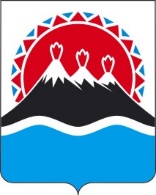 МИНИСТЕРСТВО ЖИЛИЩНО-КОММУНАЛЬНОГОХОЗЯЙСТВА И ЭНЕРГЕТИКИКАМЧАТСКОГО КРАЯПРИКАЗ №Об утверждении административного регламента предоставления местными администрациями и иными органами местного самоуправления Камчатского края, осуществляющими исполнительно-распорядительные полномочия в муниципальных образованиях, реализующими переданные полномочия Камчатского края, государственной услуги по предоставлению гражданам субсидий на оплату жилых помещений и коммунальных услугПонедельникс 09.00 час. до 18.00 час.В предпраздничные дни с 09.00 час. до 17.00 час.перерыв с 13.00 - 14.00Вторникс 09.00 час. до 18.00 час.В предпраздничные дни с 09.00 час. до 17.00 час.перерыв с 13.00 - 14.00Средас 09.00 час. до 18.00 час.В предпраздничные дни с 09.00 час. до 17.00 час.перерыв с 13.00 - 14.00Четвергс 09.00 час. до 18.00 час.В предпраздничные дни с 09.00 час. до 17.00 час.перерыв с 13.00 - 14.00Пятницас 09.00 час. до 13.00 час.В предпраздничные дни с 09.00 час. до 12.00 час.СубботавыходнойВоскресеньевыходнойПонедельникс 14.00 час. до 18.00 час.Вторникс 11.00 час. до 15.00 час.Средас 15.00 час. до 19.00 час.Четвергс 10.00 час. до 13.00 час.Пятницас 09.00 час. до 17.00 час.СубботавыходнойВоскресеньевыходнойПонедельникс 14.00 час. до 18.00 час.Вторникс 11.00 час. до 15.00 час.Средас 15.00 час. до 19.00 час.Четвергс 10.00 час. до 13.00 час.Пятницас 09.00 час. до 18.00 час.СубботавыходнойВоскресеньевыходнойПонедельниквыходнойВторникс 10.00 час. до 15.00 час.Средас 15.00 час. до 19.00 час.Четвергс 10.00 час. до 13.00 час.Пятницас 10.00 час. до 17.00 час.Субботас 10.00 час. до 15.00 час.ВоскресеньевыходнойПонедельникс 09.00 час. до 18.00 час.Перерыв с 13.00 - 14.00В предпраздничные дни сокращенный рабочий день на один часВторникс 09.00 час. до 18.00 час.Перерыв с 13.00 - 14.00В предпраздничные дни сокращенный рабочий день на один часСредас 09.00 час. до 18.00 час.Перерыв с 13.00 - 14.00В предпраздничные дни сокращенный рабочий день на один часЧетвергс 09.00 час. до 18.00 час.Перерыв с 13.00 - 14.00В предпраздничные дни сокращенный рабочий день на один часПятницас 09.00 час. до 13.00 час.Перерыв с 13.00 - 14.00В предпраздничные дни сокращенный рабочий день на один часСубботавыходнойВоскресеньевыходнойПонедельниквыходнойВторникс 14.00 час. до 19.00 час.СредавыходнойЧетвергс 10.00 час. до 15.00 час.Пятницас 14.00 час. до 19.00 час.Субботас 11.00 час. до 14.30 час.ВоскресеньевыходнойПонедельникс 10.00 час. до 13.00 час.Вторникс 10.00 час. до 18.00 час.Средас 15.00 час. до 19.00 час.Четвергс 15.00 час. до 19.00 час.Пятницас 09.00 час. до 13.00 час.СубботавыходнойВоскресеньевыходнойПонедельниквыходнойВторникс 10.00 час. до 15.00 час.Средас 15.00 час. до 19.00 час.Четвергс 10.00 час. до 13.00 час.Пятницас 10.00 час. до 17.00 час.Субботас 10.00 час. до 15.00 час.ВоскресеньевыходнойПонедельникс 14.00 час. до 18.00 час.Вторникс 11.00 час. до 15.00 час.Средас 15.00 час. до 19.00 час.Четвергс 10.00 час. до 13.00 час.Пятницас 09.00 час. до 17.00 час.СубботаВыходнойВоскресеньеВыходнойПонедельникс 09.00 час. до 16.00 час.Вторникс 15.00 час. до 19.00 час.Средас 15.00 час. до 19.00 час.Четвергс 10.00 час. до 13.00 час.Пятницас 09.00 час. до 18.00 час.СубботаВыходнойВоскресеньеВыходнойПонедельникВыходнойВторникс 11.00 час. до 13.00 час.Средас 15.00 час. до 19.00 час.Четвергс 15.00 час. до 19.00 час.Пятницас 11.00 час. до 17.00 час.Субботас 11.00 час. до 16.00 час.ВоскресеньеВыходнойПонедельникс 10.00 час. до 18.00 час.Вторникс 15.00 час. до 19.00 час.Средас 15.00 час. до 19.00 час.Четвергс 10.00 час. до 15.00 час.Пятницас 09.00 час. до 18.00 час.СубботаВыходнойВоскресеньеВыходнойПонедельникс 10.00 час. до 13.00 час.Вторникс 10.00 час. до 18.00 час.Средас 15.00 час. до 19.00 час.Четвергс 15.00 час. до 18.00 час.Пятницас 09.00 час. до 13.00 час.СубботавыходнойВоскресеньевыходнойПонедельникс 09.00 час. до 17.00 час.Вторникс 14.00 час. до 19.45 час.Средас 14.00 час. до 19.45 час.Четвергс 09.00 час. до 15.00 час.ПятницаВыходнойСубботаВыходнойВоскресеньеВыходнойПонедельникс 09.00 час. до 18.00 час.Вторникс 15.00 час. до 18.00 час.Средас 15.00 час. до 18.00 час.Четвергс 09.00 час. до 13.00 час.Пятницас 09.00 час. до 13.00 час.СубботавыходнойВоскресеньевыходнойПонедельниквыходнойВторникс 11.00 час. до 16.00 час.Средас 15.00 час. до 19.00 час.Четвергс 11.00 час. до 16.00 час.Пятницас 11.00 час. до 17.00 час.Субботас 11.00 час. до 16.00 час.ВоскресеньевыходнойПонедельникс 09.30 час. до 17.00 час.Вторникс 09.30 час. до 17.00 час.Средас 09.30 час. до 17.00 час.Четвергс 09.30 час. до 17.00 час.Пятницас 09.30 час. до 15.30 час.СубботаВыходнойВоскресеньеВыходнойПонедельникс 09.00 час. до 18.00 час.перерыв с 13.00 - 14.00Вторникс 09.00 час. до 18.00 час.перерыв с 13.00 - 14.00Средас 09.00 час. до 18.00 час.перерыв с 13.00 - 14.00Четвергс 09.00 час. до 18.00 час.перерыв с 13.00 - 14.00Пятницас 09.00 час. до 13.00 час.без перерываСубботавыходнойвыходнойВоскресеньевыходнойвыходнойПонедельникс 08.00 час. до 17.00 час.перерыв с 12.00-13.00 час.Вторникс 08.00 час. до 17.00 час.перерыв с 12.00-13.00 час.Средас 08.00 час. до 17.00 час.перерыв с 12.00-13.00 час.Четвергс 08.00 час. до 17.00 час.перерыв с 12.00-13.00 час.Пятницас 08.00 час. до 12.00 час.перерыв с 12.00-13.00 час.СубботавыходнойвыходнойВоскресеньевыходнойвыходнойПонедельникНет приемаВторникС 10.00 час. до 17.00 час.перерыв с 13.00 - 14.00СредаС 10.00 час. до 17.00 час.перерыв с 13.00 - 14.00ЧетвергС 10.00 час. до 17.00 час.перерыв с 13.00 - 14.00ПятницаНет приемаСубботавыходнойВоскресеньевыходнойПонедельникс 08.30 час. до 12.45 час.перерыв с 12.45-14.00с 9.45-10.00Вторникс 08.30 час. до 12.45 час.перерыв с 12.45-14.00с 9.45-10.00Средас 08.30 час. до 12.45 час.перерыв с 12.45-14.00с 9.45-10.00Четвергс 08.30 час. до 12.45 час.перерыв с 12.45-14.00с 9.45-10.00Пятницас 8.30 час. до 13.30 час.с 8.30 час. до 13.30 час.СубботавыходнойвыходнойВоскресеньевыходнойвыходнойПонедельникс 09.00 час. до 18.00 час.перерыв с 13.00 - 14.00Вторникс 09.00 час. до 18.00 час.перерыв с 13.00 - 14.00Средас 09.00 час. до 18.00 час.перерыв с 13.00 - 14.00Четвергс 09.00 час. до 18.00 час.перерыв с 13.00 - 14.00Пятницас 09.00 час. до 13.00 час.СубботавыходнойВоскресеньевыходнойПонедельникс 08.30 час. до 17.15 час.В предпраздничные днис 08.30 час. до 12.30 час.Перерыв с 13.00 - 14.00 час.Вторникс 08.30 час. до 17.15 час.В предпраздничные днис 08.30 час. до 12.30 час.Перерыв с 13.00 - 14.00 час.Средас 08.30 час. до 17.15 час.В предпраздничные днис 08.30 час. до 12.30 час.Перерыв с 13.00 - 14.00 час.Четвергс 08.30 час. до 17.15 час.В предпраздничные днис 08.30 час. до 12.30 час.Перерыв с 13.00 - 14.00 час.Пятницас 08.30 час. до 13.30 час.(без перерыва)СубботавыходнойВоскресеньевыходнойПонедельникс 09.00 час. до 18.00 час.перерыв с 13.00 - 14.00Вторникс 09.00 час. до 18.00 час.перерыв с 13.00 - 14.00Средас 09.00 час. до 18.00 час.перерыв с 13.00 - 14.00Четвергс 09.00 час. до 18.00 час.перерыв с 13.00 - 14.00Пятницас 09.00 час. до 18.00 час.перерыв с 13.00 - 14.00СубботавыходнойвыходнойВоскресеньевыходнойвыходнойПонедельникс 09.00 час. до 17.00 час.Перерыв с 12.30 - 14.00 час.Вторникс 09.00 час. до 17.00 час.Перерыв с 12.30 - 14.00 час.Средас 09.00 час. до 17.00 час.Перерыв с 12.30 - 14.00 час.Четвергс 09.00 час. до 17.00 час.Перерыв с 12.30 - 14.00 час.ПятницаНе приемный деньПерерыв с 12.30 - 14.00 час.СубботавыходнойВоскресеньевыходнойПонедельникс 09.00 час. до 17.00 час.В предпраздничные дни с 09.00 час. до 16.00 час.перерыв с13.00 - 14.00 час.Вторникс 09.00 час. до 17.00 час.В предпраздничные дни с 09.00 час. до 16.00 час.перерыв с13.00 - 14.00 час.Средас 09.00 час. до 17.00 час.В предпраздничные дни с 09.00 час. до 16.00 час.перерыв с13.00 - 14.00 час.Четвергс 09.00 час. до 17.00 час.В предпраздничные дни с 09.00 час. до 16.00 час.перерыв с13.00 - 14.00 час.Пятницас 09.00 час. до 17.00 час.В предпраздничные дни с 09.00 час. до 16.00 час.перерыв с13.00 - 14.00 час.СубботавыходнойВоскресеньевыходнойПонедельникс 10.00 час. до 17.00 час.перерыв с 13.00-14.00В предпраздничные днинет приемаВторникс 10.00 час. до 17.00 час.перерыв с 13.00-14.00В предпраздничные днинет приемаСредас 10.00 час. до 17.00 час.перерыв с 13.00-14.00В предпраздничные днинет приемаЧетвергс 10.00 час. до 17.00 час.перерыв с 13.00-14.00В предпраздничные днинет приемаПятницаНет приемаВ предпраздничные днинет приемаСубботавыходнойВоскресеньевыходнойПонедельникс 09.00 час. до 13.00 час.Без перерываВторникс 09.00 час. до 13.00 час.Без перерываСредас 09.00 час. до 13.00 час.Без перерываЧетвергс 09.00 час. до 13.00 час.Без перерываПятницас 09.00 час. до 13.00 час.Без перерываСубботас 09.00 час. до 13.00 час.Без перерываПонедельникс 08.00 час. до 17.00 час.В предпраздничные дни с 08.00 час. до 16.00 час.перерыв с 12.00-13.00Вторникс 08.00 час. до 17.00 час.В предпраздничные дни с 08.00 час. до 16.00 час.перерыв с 12.00-13.00Средас 08.00 час. до 17.00 час.В предпраздничные дни с 08.00 час. до 16.00 час.перерыв с 12.00-13.00Четвергс 08.00 час. до 17.00 час.В предпраздничные дни с 08.00 час. до 16.00 час.перерыв с 12.00-13.00Пятницас 08.00 час. до 17.00 час.В предпраздничные дни с 08.00 час. до 16.00 час.перерыв с 12.00-13.00СубботавыходнойВоскресеньевыходнойПонедельникс 09.00 час. до 18.00 час.перерыв с 13.00 - 14.00Вторникс 09.00 час. до 18.00 час.перерыв с 13.00 - 14.00Средас 09.00 час. до 18.00 час.перерыв с 13.00 - 14.00Четвергс 09.00 час. до 18.00 час.перерыв с 13.00 - 14.00Пятницас 09.00 час. до 13.00 час.СубботавыходнойВоскресеньевыходнойПонедельникс 14.00 час. до 18.00 час.Вторникс 14.00 час. до 18.00 час.Средас 14.00 час. до 18.00 час.Четвергс 14.00 час. до 18.00 час.ПятницаНет приемаСубботавыходнойВоскресеньевыходнойПонедельникс 08.30 час. до 17.30 час.Перерыв с 13.00 - 14.00Вторникс 08.30 час. до 17.30 час.Перерыв с 13.00 - 14.00Средас 08.30 час. до 17.30 час.Перерыв с 13.00 - 14.00Четвергс 08.30 час. до 17.30 час.Перерыв с 13.00 - 14.00Пятницас 08.30 час. до 12.30 час.с 08.30 час. до 12.30 час.СубботавыходнойвыходнойВоскресеньевыходнойвыходнойПонедельникс 09.00 час. до 12.30 час.Вторникс 09.00 час. до 12.30 час.Средас 09.00 час. до 12.30 час.Четвергс 09.00 час. до 12.30 час.Пятницас 09.00 час. до 12.30 час.СубботавыходнойВоскресеньевыходнойПонедельникс 09.00 час. до 16.00 час.перерыв с 13.00 - 14.00Вторникс 09.00 час. до 16.00 час.перерыв с 13.00 - 14.00Среда Нет приемаперерыв с 13.00 - 14.00Четвергс 09.00 час. до 16.00 час.перерыв с 13.00 - 14.00Пятницас 09.00 час. до 16.00 час.перерыв с 13.00 - 14.00СубботавыходнойвыходнойВоскресеньевыходнойвыходнойПонедельникНет приемаВторникс 08.00 час. до 17.00 час.Перерыв с 12.45 - 14.00Среда Нет приемаЧетвергс 08.00 час. до 17.00 час.Перерыв с 12.45 - 14.00ПятницаНет приемаСубботавыходнойвыходнойВоскресеньевыходнойвыходнойПонедельникс 09.00 час. до 12.30 час.Без перерываВторникс 14.00 час. до 17.30 час.Без перерываСредас 09.00 час. до 12.30 час.Без перерываЧетвергс 14.00 час. до 17.30 час.Без перерываПятницас 09.00 час. до 12.30 час.Без перерываСубботавыходнойвыходнойВоскресеньевыходнойвыходнойПонедельникС 09.00 час. до 18.00 час.В предпраздничные дни с 09.00 час. до 17.00 час.Перерыв с 13.00 - 14.00ВторникС 09.00 час. до 18.00 час.В предпраздничные дни с 09.00 час. до 17.00 час.Перерыв с 13.00 - 14.00СредаС 09.00 час. до 18.00 час.В предпраздничные дни с 09.00 час. до 17.00 час.Перерыв с 13.00 - 14.00ЧетвергС 09.00 час. до 18.00 час.В предпраздничные дни с 09.00 час. до 17.00 час.Перерыв с 13.00 - 14.00ПятницаС 09.00 час. до 13.00 час.СубботавыходнойВоскресеньевыходнойПонедельникC 08.30 час. до 17.00 час.Перерыв с 13.00 - 14.00ВторникC 08.30 час. до 17.00 час.Перерыв с 13.00 - 14.00СредаC 08.30 час. до 17.00 час.Перерыв с 13.00 - 14.00ЧетвергC 08.30 час. до 17.00 час.Перерыв с 13.00 - 14.00ПятницаС 08.30 час. до 13.00 час.без перерываСубботавыходнойвыходнойВоскресеньевыходнойвыходнойПонедельникс 08.30 час. до 13.00 час.без перерываВторникс 08.30 час. до 13.00 час.без перерываСредас 08.30 час. до 13.00 час.без перерываЧетвергс 08.30 час. до 13.00 час.без перерываПятницас 08.30 час. до 13.00 час.без перерываСубботавыходнойвыходнойВоскресеньевыходнойвыходнойПонедельникс 09.00 час. до 18.00 час.перерыв с 13.00 - 14.00Вторникс 09.00 час. до 18.00 час.перерыв с 13.00 - 14.00Средас 09.00 час. до 18.00 час.перерыв с 13.00 - 14.00Четвергс 09.00 час. до 18.00 час.перерыв с 13.00 - 14.00Пятницас 09.00 час. до 13.00 час.без перерываСубботавыходнойвыходнойВоскресеньевыходнойвыходнойПонедельникс 09.00 час. до 17.12 час.перерыв с 13.00 - 14.00Вторникс 09.00 час. до 17.12 час.перерыв с 13.00 - 14.00Средас 09.00 час. до 17.12 час.перерыв с 13.00 - 14.00Четвергс 09.00 час. до 17.12 час.перерыв с 13.00 - 14.00Пятницас 09.00 час. до 17.12 час.перерыв с 13.00 - 14.00СубботавыходнойвыходнойВоскресеньевыходнойвыходнойПонедельникс 08.30 час. до 17.30 час.перерыв с 13.00 - 14.00Вторникс 08.30 час. до 17.30 час.перерыв с 13.00 - 14.00Средас 08.30 час. до 17.30 час.перерыв с 13.00 - 14.00Четвергс 08.30 час. до 17.30 час.перерыв с 13.00 - 14.00Пятницас 08.30 час. до 17.30 час.перерыв с 13.00 - 14.00СубботавыходнойвыходнойВоскресеньевыходнойвыходнойПонедельникс 08.30 час. до 17.30 час.перерыв с 13.00 - 14.00Вторникс 08.30 час. до 17.30 час.перерыв с 13.00 - 14.00Средас 08.30 час. до 17.30 час.перерыв с 13.00 - 14.00Четвергс 08.30 час. до 17.30 час.перерыв с 13.00 - 14.00Пятницас 08.30 час. до 15.30 час.Без перерываСубботавыходнойвыходнойВоскресеньевыходнойвыходнойПонедельникс 09.00 час. до 18.00 час.перерыв с 13.00 - 14.00Вторникс 09.00 час. до 18.00 час.перерыв с 13.00 - 14.00Средас 09.00 час. до 18.00 час.перерыв с 13.00 - 14.00Четвергс 09.00 час. до 18.00 час.перерыв с 13.00 - 14.00Пятницас 09.00 час. до 13.00 час.без перерываСубботавыходнойвыходнойВоскресеньевыходнойвыходнойПонедельникс 09.00 час. до 18.00 час.перерыв с 13.00 - 14.00Вторникс 09.00 час. до 18.00 час.перерыв с 13.00 - 14.00Средас 09.00 час. до 18.00 час.перерыв с 13.00 - 14.00Четвергс 09.00 час. до 18.00 час.перерыв с 13.00 - 14.00Пятницас 09.00 час. до 13.00 час.без перерываСубботавыходнойвыходнойВоскресеньевыходнойвыходнойПонедельникс 09.00 час. до 18.00 час.перерыв с 13.00 - 14.00Вторникс 09.00 час. до 18.00 час.перерыв с 13.00 - 14.00Средас 09.00 час. до 18.00 час.перерыв с 13.00 - 14.00Четвергс 09.00 час. до 18.00 час.перерыв с 13.00 - 14.00Пятницас 09.00 час. до 13.00 час.без перерываСубботавыходнойвыходнойВоскресеньевыходнойвыходнойПонедельникс 09.00 час. до 17.00 час.В предпраздничные дни с 09.00 час. до 16.00 час.перерыв с 13.00 - 14.00Вторникс 09.00 час. до 17.00 час.В предпраздничные дни с 09.00 час. до 16.00 час.перерыв с 13.00 - 14.00Средас 09.00 час. до 17.00 час.В предпраздничные дни с 09.00 час. до 16.00 час.перерыв с 13.00 - 14.00Четвергс 09.00 час. до 17.00 час.В предпраздничные дни с 09.00 час. до 16.00 час.перерыв с 13.00 - 14.00Пятницас 09.00 час. до 17.00 час.В предпраздничные дни с 09.00 час. до 16.00 час.перерыв с 13.00 - 14.00СубботавыходнойВоскресеньевыходнойПонедельникс 09.00 час. до 17.12 час.перерыв с 13.00 - 14.00Вторникс 09.00 час. до 17.12 час.перерыв с 13.00 - 14.00Средас 09.00 час. до 17.12 час.перерыв с 13.00 - 14.00Четвергс 09.00 час. до 17.12 час.перерыв с 13.00 - 14.00Пятницас 09.00 час. до 17.12 час.перерыв с 13.00 - 14.00СубботавыходнойвыходнойВоскресеньевыходнойвыходнойПонедельникС 09.00 час. до 17.00 час.Перерыв с 13.00 - 14.00ВторникС 09.00 час. до 17.00 час.Перерыв с 13.00 - 14.00СредаС 09.00 час. до 17.00 час.Перерыв с 13.00 - 14.00ЧетвергС 09.00 час. до 17.00 час.Перерыв с 13.00 - 14.00ПятницаС 09.00 час. до 17.00 час.Перерыв с 13.00 - 14.00СубботавыходнойвыходнойВоскресеньевыходнойвыходнойПонедельникс 09.00 час. до 13.00 час.В предпраздничные дни с 09.00 час. до 12.00 час.Без перерываВторникс 09.00 час. до 13.00 час.В предпраздничные дни с 09.00 час. до 12.00 час.Без перерываСредас 09.00 час. до 13.00 час.В предпраздничные дни с 09.00 час. до 12.00 час.Без перерываЧетвергс 09.00 час. до 13.00 час.В предпраздничные дни с 09.00 час. до 12.00 час.Без перерываПятницас 09.00 час. до 13.00 час.В предпраздничные дни с 09.00 час. до 12.00 час.Без перерываСубботавыходнойВоскресеньевыходнойПонедельникс 11.00 час. до 13.00 час.Без перерываВторникс 11.00 час. до 13.00 час.Без перерываСредас 11.00 час. до 13.00 час.Без перерываЧетвергс 11.00 час. до 13.00 час.Без перерываПятницас 11.00 час. до 13.00 час.Без перерываСубботавыходнойВоскресеньевыходнойПонедельникс 09.00 час. до 17.00 час.перерыв с 13.00 - 14.00Вторникс 09.00 час. до 17.00 час.перерыв с 13.00 - 14.00Средас 09.00 час. до 17.00 час.перерыв с 13.00 - 14.00Четвергс 09.00 час. до 17.00 час.перерыв с 13.00 - 14.00Пятницас 09.00 час. до 17.00 часБез перерываСубботавыходнойвыходнойВоскресеньевыходнойвыходнойПонедельникс 09.00 час. до 18.00 час.В предпраздничные дни с 09.00 час. до 17.00 час.Перерыв с 13.00 - 14.00Вторникс 09.00 час. до 18.00 час.В предпраздничные дни с 09.00 час. до 17.00 час.Перерыв с 13.00 - 14.00Средас 09.00 час. до 18.00 час.В предпраздничные дни с 09.00 час. до 17.00 час.Перерыв с 13.00 - 14.00Четвергс 09.00 час. до 18.00 час.В предпраздничные дни с 09.00 час. до 17.00 час.Перерыв с 13.00 - 14.00Пятницас 09.00 час. до 18.00 час.В предпраздничные дни с 09.00 час. до 17.00 час.Перерыв с 13.00 - 14.00СубботавыходнойВоскресеньевыходнойNп/пФамилия, имя, отчествоСтепень родстваN паспорта, кем и когдавыданНаличие льгот (мерсоциальной поддержки, компенсаций)Прием, первичная проверка поступивших документов и регистрация заявления (до 30 мин.)Прием, первичная проверка поступивших документов и регистрация заявления (до 30 мин.)Прием, первичная проверка поступивших документов и регистрация заявления (до 30 мин.)Прием, первичная проверка поступивших документов и регистрация заявления (до 30 мин.)Прием, первичная проверка поступивших документов и регистрация заявления (до 30 мин.)Прием, первичная проверка поступивших документов и регистрация заявления (до 30 мин.)Проверка права заявителя на получение субсидии и формирование персонального дела (1 рабочий день)Проверка права заявителя на получение субсидии и формирование персонального дела (1 рабочий день)Проверка права заявителя на получение субсидии и формирование персонального дела (1 рабочий день)Проверка права заявителя на получение субсидии и формирование персонального дела (1 рабочий день)Проверка права заявителя на получение субсидии и формирование персонального дела (1 рабочий день)Проверка права заявителя на получение субсидии и формирование персонального дела (1 рабочий день)направление межвед запросовнаправление межвед запросовнаправление межвед запросовПринятие решения о назначении (отказе в назначении) субсидии                   (5 рабочих дней)Принятие решения о назначении (отказе в назначении) субсидии                   (5 рабочих дней)Принятие решения о назначении (отказе в назначении) субсидии                   (5 рабочих дней)Принятие решения о назначении (отказе в назначении) субсидии                   (5 рабочих дней)Принятие решения о назначении (отказе в назначении) субсидии                   (5 рабочих дней)Принятие решения о назначении (отказе в назначении) субсидии                   (5 рабочих дней)Письменное уведомление заявителя о назначении субсидии (3 рабочих дня)Письменное уведомление заявителя о назначении субсидии (3 рабочих дня)Письменное уведомление заявителя об отказе назначении субсидии         (3 рабочих дня)Письменное уведомление заявителя об отказе назначении субсидии         (3 рабочих дня)Nп/пДатаФ.И.О. заявителяАдреспримечаниеВ ______________________________________(Наименование уполномоченного органа)от гражданина (ки) ___________________________________________________________________проживающего по адресу______________________________________________________________                             (почтовый адрес)СНИЛС___________________________________(подпись)(фамилия и инициалы)«»20г.(дата)